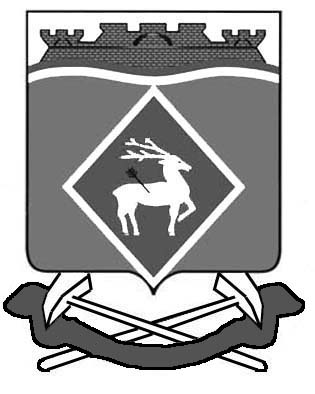 РОССИЙСКАЯ  ФЕДЕРАЦИЯРОСТОВСКАЯ ОБЛАСТЬМУНИЦИПАЛЬНОЕ ОБРАЗОВАНИЕ «БЕЛОКАЛИТВИНСКИЙ РАЙОН»АДМИНИСТРАЦИЯ БЕЛОКАЛИТВИНСКОГО РАЙОНА ПОСТАНОВЛЕНИЕ______________ 2018            	            № ____                                г.Белая КалитваОб утверждении муниципальной  программы Белокалитвинского района «Развитие культуры и туризма» В соответствии с постановлением Администрации Белокалитвинского района  от 26.02.2018 № 279 «Об утверждении Порядка разработки, реализации и оценки эффективности муниципальных программ Белокалитвинского  района», распоряжением Администрации Белокалитвинского района от 03.09.2018 № 110 «Об утверждении Перечня муниципальных программ Белокалитвинского района»                    ПОСТАНОВЛЯЮ:1. Утвердить муниципальную программу Белокалитвинского района «Развитие культуры и туризма» согласно приложению № 1.2. Признать утратившими силу постановления Администрации Белокалитвинского района по Перечню согласно приложению № 2.3. Настоящее постановление вступает в силу со дня его официального опубликования, но не ранее 1 января 2019 г., и распространяется на правоотношения, возникающие начиная с составления проекта местного бюджета на 2019 год и на плановый период 2020 и 2021 годов.4. Контроль за выполнением постановления возложить на заместителя главы Администрации Белокалитвинского района по социальным вопросам Е.Н.Керенцеву.И.о.Главы Администрации Белокалитвинского района                                      Д.Ю.Устименко           Согласовано:           Управляющий делами                                                         Л.Г.Василенко          Начальник юридического отдела                                       С.Ю.ЛукьяновПроект вносит:Начальник отдела культурыАдминистрацииБелокалитвинского района                                      Т.В.ЯцковаПриложение № 1к постановлениюАдминистрации Белокалитвинского районаот _________ № _______ПАСПОРТмуниципальной программы Белокалитвинского района«Развитие культуры и туризма»ПАСПОРТПодпрограммы  «Обеспечение деятельности библиотек» муниципальной программы Белокалитвинского района «Развитие культуры и туризма»ПАСПОРТподпрограммы «Обеспечение деятельности музея» муниципальной программы Белокалитвинского района «Развитие культуры и туризма»ПАСПОРТподпрограммы «Обеспечение деятельности учреждений культурно-досугового типа» муниципальной программы  Белокалитвинского района «Развитие культуры и туризма»ПАСПОРТподпрограммы  «Мероприятия в области культуры» муниципальной программы Белокалитвинского района «Развитие культуры и туризма»ПАСПОРТподпрограммы  «Обеспечение деятельности образовательных учреждений культуры» муниципальной программы Белокалитвинского района «Развитие культуры и туризма»ПАСПОРТподпрограммы «Обеспечение деятельности централизованной бухгалтерии» муниципальной программы Белокалитвинского района «Развитие культуры и туризма»ПАСПОРТподпрограммы «Охрана и сохранение объектов культурного наследия» муниципальной программы Белокалитвинского района «Развитие культуры и туризма»ПАСПОРТподпрограммы «Развитие туризма» муниципальной программы Белокалитвинского района «Развитие культуры и туризма» ПАСПОРТподпрограммы «Обеспечение реализации муниципальной программы Белокалитвинского района «Развитие культуры и туризма муниципальной программы Белокалитвинского района «Развитие культуры и туризма»Приоритеты и цели в сфере культуры и туризмаПриоритетные направления развития сфер культуры и туризма определены Стратегией государственной культурной политики на период до 2030 года, Стратегией развития туризма в Российской Федерации на период 
до 2020 года, Стратегией социально-экономического развития Ростовской области на период до 2030 года (далее – стратегические документы). Исходя из приоритетных направлений развития сферы культуры, определенных стратегическими документами, в рамках реализации государственной программы планируется выполнение мероприятий с учетом усиления эффективности охраны и сохранения объектов культурного наследия, развития музейного, библиотечного, театрального дела, культурно-досуговой деятельности, профессионального искусства и поддержки муниципальных учреждений культуры, а также мероприятий по совершенствованию системы художественного образования.Стратегические цели развития отрасли культуры Белокалитвинского района включают в себя:сохранение исторического и культурного наследия Белокалитвинского района;формирование единого культурного пространства, создание условий для доступа всех категорий населения к культурным ценностям и информационным ресурсам;создание условий для сохранения и развития культурного потенциала в Белокалитвинском районе;формирование учреждений культуры современных форматов.Для реализации указанных целей необходимо обеспечить:охрану и сохранение объектов культурного наследия Белокалитвинского района;развитие театрального, музыкального и хореографического искусства;развитие музейного и библиотечного дела, культурно-досуговой деятельности;улучшение материально-технической базы учреждений культуры и образовательных организаций в сфере культуры и искусства;условия для эффективного развития системы образования в сфере культуры и искусства, выявления и поддержки талантливых детей и молодежи;повышение качества кадрового обеспечения в отрасли культуры и искусства.Основные направления, определенные стратегическими документами 
в сфере туризма:формирование благоприятных экономических условий для развития туризма; повышение конкурентоспособности регионального туристского продукта.Стратегической целью в сфере туризма является формирование конкурентоспособной туристской индустрии, способствующей социально-экономическому развитию Белокалитвинского района.Достижение цели обеспечивается за счет решения задач по созданию благоприятных экономических условий для развития туризма и повышению конкурентоспособности регионального туристского продукта. Решению поставленных задач способствуют:повышение качества управления в сфере туризма и уровня доступности туристских услуг; участие представителей бизнеса, общественных и профессиональных туристских объединений в формировании притягательной индустрии гостеприимства; проведение комплексной рекламно-информационной кампании по сопровождению туристской деятельности, продвижению регионального турпродукта, обеспечивающего наиболее полную реализацию туристско-рекреационного потенциала, внедрение систем туристской навигации.Обеспечение высокого качества услуг и конкурентоспособной цены, спрос на донской турпродукт, продвижение Ростовской области как региона, благоприятного для туризма и отдыха, способны сделать туристскую индустрию Ростовской области конкурентоспособной и усилить ее роль в социально-экономическом развитии региона.Сведения о показателях муниципальной программы Белокалитвинского района «Развитие культуры и туризма», подпрограмм муниципальной программы Белокалитвинского района «Развитие культуры и туризма» и их значениях приведены в приложении № 1 к муниципальной программе.Перечень подпрограмм, основных мероприятий муниципальной программы Белокалитвинского района «Развитие культуры и туризма» приведен в приложении № 2 к муниципальной программе.Расходы местного бюджета и бюджетов поселений на реализацию муниципальной программы Белокалитвинского района «Развитие культуры и туризма» приведены в приложении № 3 к муниципальной программе.Расходы на реализацию муниципальной программы Белокалитвинского района «Развитие культуры и туризма» приведены в приложении № 4  муниципальной программе.         Бюджетные средства, предусмотренные на повышение заработной платы работникам учреждений культуры  Белокалитвинского района приведены в приложении №5 к муниципальной программе.Управляющий делами:                                                         Л.Г.Василенко            Согласовано:           Управляющий делами                                                         Л.Г.Василенко          Начальник юридического отдела                                       С.Ю.ЛукьяновПроект вносит:Начальник отдела культурыАдминистрацииБелокалитвинского района                                                 Т.В.ЯцковаПриложение № 1к муниципальной  программеБелокалитвинского района«Развитие культуры и туризма»СВЕДЕНИЯо показателях муниципальной программы Белокалитвинского района «Развитие культуры и туризма», подпрограмм муниципальной программы Белокалитвинского района «Развитие культуры и туризма» и их значениях Приложение № 2к муниципальной программе Белокалитвинского района«Развитие культуры и туризма»Переченьподпрограмм, основных мероприятий и мероприятий ведомственных целевых программ муниципальной программыПриложение № 3к муниципальной программе Белокалитвинского района                                                                                                                                                         «Развитие культуры и туризма»РАСХОДЫ местного бюджета на реализацию муниципальной программы Белокалитвинского района «Развитие культуры и туризма»Управляющий делами:                                                Л.Г.Василенко          Согласовано:         Управляющий делами                                                  Л.Г.Василенко          Начальник юридического отдела                              С.Ю.ЛукьяновПроект вносит:Начальник отдела культурыАдминистрацииБелокалитвинского района                                        Т.В.Яцкова      Приложение № 4к муниципальной программе      Белокалитвинского района«Развитие культуры и туризма»РАСХОДЫна реализацию муниципальной программы Белокалитвинского района «Развитие культуры и туризма»Управляющий делами:                                                Л.Г.Василенко           Согласовано:          Управляющий делами                                                 Л.Г.Василенко           Начальник юридического отдела                              С.Ю.ЛукьяновПроект вносит:Начальник отдела культурыАдминистрацииБелокалитвинского района                                          Т.В.Яцкова»Бюджетные средства (иные межбюджетные трансферты) по направлениям расходования средств в муниципальной программе Белокалитвинского района «Развитие культуры и туризма»Таблица № 1Управляющий делами:                                                Л.Г.Василенко            Согласовано:           Управляющий делами                                               Л.Г.Василенко            Начальник юридического отдела                            С.Ю.ЛукьяновПроект вносит:Начальник отдела культурыАдминистрацииБелокалитвинского района                                         Т.В.ЯцковаПриложение № 2к постановлениюАдминистрацииБелокалитвинского районаот __________ № _____ПЕРЕЧЕНЬпостановлений Администрации Белокалитвинского района, признанных утратившими силу1. Постановление Администрации Белокалитвинского района от 25.10.2013 № 1852 «Об утверждении муниципальной программы Белокалитвинского района«Развитие культуры и туризма».2. Постановление Администрации Белокалитвинского района от 28.02.2014 №341 «О внесении изменений в постановление Администрации Белокалитвинского района от 25.10.2013 №1852».3. Постановление Администрации Белокалитвинского района от 30.04.2014 №796 «О внесении изменений в постановление Администрации Белокалитвинского района от 25.10.2013 №1852».4. Постановление Администрации Белокалитвинского района от 04.08.2014 №1297 «О внесении изменений в постановление Администрации Белокалитвинского района от 25.10.2013 №1852».5. Постановление Администрации Белокалитвинского района от 05.09.2014 №1586 «О внесении изменений в постановление Администрации Белокалитвинского района от 25.10.2013 №1852».6. Постановление Администрации Белокалитвинского района от 08.12.2014 №2304 «О внесении изменений в постановление Администрации Белокалитвинского района от 25.10.2013 №1852».7. Постановление Администрации Белокалитвинского района от 09.02.2015 №146 «О внесении изменений в постановление Администрации Белокалитвинского района от 25.10.2013 №1852».8 Постановление Администрации Белокалитвинского района от 29.06.2015 №1014 «О внесении изменений в постановление Администрации Белокалитвинского района от 25.10.2013 №1852».9 Постановление Администрации Белокалитвинского района от 14.09.2015 №1450 «О внесении изменений в постановление Администрации Белокалитвинского района от 25.10.2013 №1852».10 Постановление Администрации Белокалитвинского района от 07.12.2015 №1886 «О внесении изменений в постановление Администрации Белокалитвинского района от 25.10.2013 №1852».11. Постановление Администрации Белокалитвинского района от 28.12.2015 №2069 «О внесении изменений в постановление Администрации Белокалитвинского района от 25.10.2013 №1852».12. Постановление Администрации Белокалитвинского района от 18.04.2016 №470 «О внесении изменений в постановление Администрации Белокалитвинского района от 25.10.2013 №1852».13. Постановление Администрации Белокалитвинского района от 24.06.2016 №904 «О внесении изменений в постановление Администрации Белокалитвинского района от 25.10.2013 №1852».14. Постановление Администрации Белокалитвинского района от 22.08.2016 №1120 «О внесении изменений в постановление Администрации Белокалитвинского района от 25.10.2013 №1852».15 Постановление Администрации Белокалитвинского района от 29.12.2016 №1874 «О внесении изменений в постановление Администрации Белокалитвинского района от 25.10.2013 №1852».16. Постановление Администрации Белокалитвинского района от 13.02.2017 №186 «О внесении изменений в постановление Администрации Белокалитвинского района от 25.10.2013 №1852».17. Постановление Администрации Белокалитвинского района от 17.04.2017 №302 «О внесении изменений в постановление Администрации Белокалитвинского района от 25.10.2013 №1852».18. Постановление Администрации Белокалитвинского района от 07.07.2016 №786 «О внесении изменений в постановление Администрации Белокалитвинского района от 25.10.2013 №1852».19. Постановление Администрации Белокалитвинского района от 06.10.2017 №1375 «О внесении изменений в постановление Администрации Белокалитвинского района от 25.10.2013 №1852».20. Постановление Администрации Белокалитвинского района от 15.11.2017 №1703 «О внесении изменений в постановление Администрации Белокалитвинского района от 25.10.2013 №1852».21. Постановление Администрации Белокалитвинского района от 29.12.2017 №2070 «О внесении изменений в постановление Администрации Белокалитвинского района от 25.10.2013 №1852».22. Постановление Администрации Белокалитвинского района от 29.01.2018 №84 «О внесении изменений в постановление Администрации Белокалитвинского района от 25.10.2013 №1852».23. Постановление Администрации Белокалитвинского района от 04.04.2018 №551 «О внесении изменений в постановление Администрации Белокалитвинского района от 25.10.2013 №1852».24. Постановление Администрации Белокалитвинского района от 05.06.2018 №913 «О внесении изменений в постановление Администрации Белокалитвинского района от 25.10.2013 №1852».25. Постановление Администрации Белокалитвинского района от 09.07.2018 №1100 «О внесении изменений в постановление Администрации Белокалитвинского района от 25.10.2013 №1852».26. Постановление Администрации Белокалитвинского района от 17.09.2018 №1586 «О внесении изменений в постановление Администрации Белокалитвинского района от 25.10.2013 №1852».Управляющий делами:                                                Л.Г.Василенко           Согласовано:         Управляющий делами                                                  Л.Г.Василенко         Начальник юридического отдела                                С.Ю.ЛукьяновПроект вносит:Начальник отдела культурыАдминистрацииБелокалитвинского района                                         Т.В.ЯцковаНаименование муниципальной программы - муниципальная программы Белокалитвинского района «Развитие культуры и туризма» (далее – Программа)Ответственный исполнитель муниципальной программы - отдел культуры Администрации Белокалитвинского районаСоисполнителимуниципальной программы - отдел экономики, малого бизнеса и местного самоуправления Администрации Белокалитвинского районаУчастники муниципальной программы - Администрация Белокалитвинского района;- органы местного самоуправления поселений, входящих в состав Белокалитвинского района;- муниципальные бюджетные учреждения культуры, муниципальные бюджетные образовательные учреждения дополнительного образования детей Белокалитвинского района;- муниципальное бюджетное учреждение «Централизованная бухгалтерия учреждений культуры» Белокалитвинского района; - служба по физической культуре, спорту и делам молодежи (далее – служба по ФКС и ДМ);Подпрограммы муниципальной программы - «Обеспечение деятельности библиотек» муниципальной программы Белокалитвинского района «Развитие культуры и туризма»;- «Обеспечение деятельности музея» муниципальной программы Белокалитвинского района «Развитие культуры и туризма»;- «Обеспечение деятельности учреждений культурно–досугового типа» муниципальной программы Белокалитвинского района «Развитие культуры и туризма»;- «Мероприятия в области культуры» муниципальной программы Белокалитвинского района «Развитие культуры и туризма»;- «Обеспечение деятельности образовательных учреждений культуры» муниципальной программы Белокалитвинского района «Развитие культуры и туризма»;- «Обеспечение деятельности централизованной бухгалтерии» муниципальной программы Белокалитвинского района «Развитие культуры и туризма»;- «Охрана и сохранение объектов культурного наследия» муниципальной программы Белокалитвинского района «Развитие культуры и туризма»;- «Развитие туризма» муниципальной программы Белокалитвинского района «Развитие культуры и туризма»- «Обеспечение реализации муниципальной программы Белокалитвинского района «Развитие культуры и туризма»Программно–целевые инструменты муниципальной программы - отсутствуютЦель муниципальнойпрограммы сохранение и развитие культурного и исторического наследия Белокалитвинского района, а также комплексное развитие туризма для формирования конкурентоспособной туристской индустрии, способствующей социально-экономическому развитию Белокалитвинского районаЗадачи муниципальной программысоздание условий для увеличения количества посещений учреждений культуры и для сохранения и восстановления культурного и исторического наследия Белокалитвинского района;создание условий для увеличения туристического потока в Белокалитвинского районаЦелевые показатели муниципальной программы количество посещений учреждений культуры (театров, концертных организаций, музеев и  библиотек на 1000 человек населения); доля объектов культурного наследия муниципальной собственности, находящихся в удовлетворительном состоянии, в общем количестве объектов культурного наследия муниципальной собственности;прирост численности лиц, размещенных в коллективных средствах размещения (к предыдущему году);прирост объема платных туристских услуг, услуг гостиниц и аналогичных коллективных средств размещения и санаторно-оздоровительных услуг                  (к предыдущему году)Этапы и сроки реализации муниципальной программы - срок реализации муниципальной программы: 
2019 – 2030 годы, этапы реализации муниципальной программы не предусмотрены.Ресурсное обеспечение муниципальной программы - финансирование программных мероприятий осуществляется за счет средств областного, федерального и местного бюджетов и внебюджетных источников в объемах, предусмотренных программой и утвержденных решением Собрания депутатов Белокалитвинского района на очередной финансовый год и на плановый период.Общий объем финансирования Программы составляет – 1210670,4 тыс. рублей, в том числе:2019 год – 154268,7 тыс. рублей;2020 год – 90007,2, тыс. рублей;2021 год – 96666,9, тыс. рублей;2022 год – 96636,4 тыс. рублей;2023 год – 96636,4 тыс. рублей;2024 год – 96636,4 тыс. рублей;2025 год – 96636,4 тыс. рублей;2026 год – 96636,4 тыс. рублей;2027 год – 96636,4 тыс. рублей;2028 год – 96636,4 тыс. рублей;2029 год – 96636,4 тыс. рублей;2030 год – 96636,4 тыс. рублей.Объем средств областного бюджета составляет – 43506,3, тыс. рублей, в том числе:2019 год – 41416,4, тыс. рублей;2020 год – 2089,9, тыс. рублей;2021 год – 0,0 тыс. рублей;2022 год – 0,0 тыс. рублей;2023 год – 0,0 тыс. рублей;2024 год – 0,0 тыс. рублей;2025 год – 0,0 тыс. рублей;2026 год – 0,0 тыс. рублей;2027 год – 0,0 тыс. рублей;2028 год – 0,0 тыс. рублей;2029 год – 0,0 тыс. рублей;2030 год – 0,0 тыс. рублей.Объем средств федерального бюджета составляет – 57,6, тыс. рублей, в том числе:2019 год – 28,8 тыс. рублей;2020 год – 28,8 тыс. рублей;2021 год – 0 0, тыс. рублей;2022 год – 0,0 тыс. рублей;2023 год – 0,0 тыс. рублей;2024 год – 0,0 тыс. рублей;2025 год – 0,0 тыс. рублей;2026 год – 0,0 тыс. рублей;2027 год – 0,0 тыс. рублей;2028 год – 0,0 тыс. рублей;2029 год – 0,0 тыс. рублей;2030 год – 0,0 тыс. рублей.Объем средств местного бюджета составляет – 1017732,9 тыс. рублей, в том числе:2019 год – 96908,5 тыс. рублей;2020 год – 75894,9 тыс. рублей;2021 год – 84520,4 тыс. рублей;2022 год – 84489,9 тыс. рублей;2023 год – 84489,9 тыс. рублей;2024 год – 84489,9 ,8 тыс. рублей;2025 год – 84489,9  тыс. рублей;2026 год – 84489,9 тыс. рублей;2027 год – 84489,9 тыс. рублей;2028 год – 84489,9 тыс. рублей;2029 год – 84489,9 тыс. рублей;2030 год – 84489,9 тыс. рублей.Объем средств поселений составляет – 69266,4 тыс. рублей, в том числе:2019 год – 9239,4 тыс. рублей;2020 год – 5318,0 тыс. рублей;2021 год – 5470,9 тыс. рублей;2022 год – 5470,9 тыс. рублей;2023 год – 5470,9 тыс. рублей;2024 год – 5470,9 тыс. рублей;2025 год – 5470,9 тыс. рублей;2026 год – 5470,9 тыс. рублей;2027 год – 5470,9  тыс. рублей;2028 год – 5470,9 тыс. рублей;2029 год – 5470,9 тыс. рублей;2030 год – 5470,9 тыс. рублейОбъем средств из внебюджетных источников составляет –80107,2 тыс. рублей, в том числе:2019 год – 6675,6 тыс. рублей;2020 год – 6675,6 тыс. рублей;2021 год – 6675,6 тыс. рублей;2022 год – 6675,6 тыс. рублей;2023 год – 6675,6 тыс. рублей;2024 год – 6675,6 тыс. рублей;2025 год – 6675,6 тыс. рублей;2026 год – 6675,6 тыс. рублей;2027 год – 6675,6 тыс. рублей;2028 год – 6675,6 тыс. рублей;2029 год – 6675,6 тыс. рублей;2030 год – 6675,6 тыс. рублей.Ожидаемые результаты реализации муниципальной программы - выравнивание доступа к культурным ценностям Белокалитвинского района разных социальных групп;- сохранение объектов культурного наследия (памятников культуры, истории и архитектуры);- развитие социальной активности населения через самодеятельное народное творчество;- сохранение и увеличение библиотечного и музейного фондов;- сохранение и развитие дополнительного образования детей Белокалитвинского района;- улучшение материально–технической базы учреждений культуры;- увеличение числа прибывающих в район туристов на 5 %; - увеличение номерного фонда средств размещения на 23,8 %;- возрастание интереса туристов к культуре и истории районаНаименование подпрограммы - подпрограмма 1 «Обеспечение деятельности библиотек» муниципальной программы Белокалитвинского района «Развитие культуры и туризма» (далее – Подпрограмма 1)Ответственный исполнитель подпрограммы 1- отдел культуры Администрации Белокалитвинского районаУчастники муниципальной подпрограммы 1- Администрация Белокалитвинского района;- органы местного самоуправления поселений, входящих в состав Белокалитвинского района;- муниципальные бюджетные учреждения культуры  Программно–целевые инструменты подпрограммы1- отсутствуютЦель подпрограммы 1увеличение количества посещений учреждений культуры, сохранение и восстановление культурного и исторического наследия Белокалитвинского районаЗадачи подпрограммы 1создание условий для сохранения культурно-исторического наследия района, а также исторической среды населенных пунктов в Белокалитвинском районе;повышение привлекательности учреждений культуры Белокалитвинского района для жителей и гостей района, а также повышение доступности и качества услуг учреждений культуры и искусства для населения независимо от уровня доходов, социального статуса и места проживания;повышение качества кадрового обеспечения в отрасли культуры и искусстваЦелевые показатели подпрограммы 1доля объектов культурного наследия (памятников истории, архитектуры, монументального искусства), на которые оформлены охранные обязательства в соответствии с приказом Министерства культуры Российской Федерации от 01.07.2015 № 1887 
«О реализации отдельных положений статьи 476 Федерального закона от 25 июня 2002 г. № 73-ФЗ «Об объектах культурного наследия (памятниках истории и культуры)», в общем количестве объектов культурного наследия (памятников истории, архитектуры, монументального искусства);доля библиографических записей в сводном электронном каталоге библиотек Ростовской области (СК РО) (по сравнению с предыдущим годом);доля экспонировавшихся музейных предметов в общем количестве музейных предметов основного фонда;доля музейных предметов, внесенных в электронный каталог, от общего числа предметов основного фонда;доля отреставрированных музейных предметов в общем объеме подлежащих реставрации;количество обменных выставок между музеями Белокалитвинского района и музеями Ростовской области;темп роста численности участников культурно-досуговых мероприятий;охват учащихся 1 – 9 классов общеобразовательных школ эстетическим образованием;соотношение средней заработной платы работников сферы культуры к средней заработной плате по Ростовской областиЭтапы и сроки реализации подпрограммы 1срок реализации подпрограммы 1: 2019 – 2030 годы, этапы реализации подпрограммы 1 не предусмотреныРесурсное обеспечение подпрограммы 1 - финансирование программных мероприятий осуществляется за счет средств областного, федерального и местного бюджетов в объемах, предусмотренных Программой и утвержденных решением Собрания депутатов Белокалитвинского района на очередной финансовый год.Общий объем финансирования подпрограммы составляет – 278473,9 тыс. рублей, в том числе:2019 год – 47431,0 тыс. рублей;2020 год – 21479,4 тыс. рублей;2021 год –20983 8, тыс. рублей;2022 год – 20953,3 тыс. рублей;2023 год – 20953,3 тыс. рублей;2024 год – 20953,3 тыс. рублей;2025 год – 20953,3 тыс. рублей;2026 год – 20953,3 тыс. рублей;2027 год – 20953,3 тыс. рублей;2028 год – 20953,3 тыс. рублей;2029 год – 20953,3 тыс. рублей;2030 год – 20953,3 тыс. рублей.Объем средств областного бюджета, необходимый для финансирования подпрограммы, составляет – 20581,5тыс. рублей, в том числе:2019 год – 18491,6 тыс. рублей;2020 год – 2089,9 тыс. рублей;2021 год – 0,0 тыс. рублей;2022 год – 0,0 тыс. рублей;2023 год – 0,0 тыс. рублей;2024 год – 0,0 тыс. рублей;2025 год – 0,0 тыс. рублей;2026 год – 0,0 тыс. рублей;2027 год – 0,0 тыс. рублей;2028 год – 0,0 тыс. рублей;2029 год – 0 0тыс. рублей;2030 год – 0,0 тыс. рублей.Объем средств федерального бюджета, необходимый для финансирования подпрограммы, составляет –,тыс. рублей, в том числе:2019 год – 28,8 тыс. рублей;2020 год – 28,8 тыс. рублей;2021 год – 0,0 тыс. рублей;2022 год – 0,0 тыс. рублей;2023 год – 0,0 тыс. рублей;2024 год – 0,0 тыс. рублей;2025 год – 0,0 тыс. рублей;2026 год – 0,0 тыс. рублей;2027 год – 0,0 тыс. рублей;2028 год – 0,0 тыс. рублей;2029 год – 0 0тыс. рублей;2030 год – 0,0 тыс. рублей.Средства местного бюджета, необходимые для финансирования подпрограммы, составляют – 193254,9 тыс. рублей, в том числе:2019 год – 19878,4 тыс. рублей;2020 год – 14449,9 тыс. рублей;2021 год – 15920,1 тыс. рублей;2022 год – 15889,6 тыс. рублей;2023 год – 15889,6  тыс. рублей;2024 год – 15889,6 тыс. рублей;2025 год – 15889,6 тыс. рублей;2026 год – 15889,6 тыс. рублей;2027 год – 15889,6 тыс. рублей;2028 год – 15889,6 тыс. рублей;2029 год – 15889,6 тыс. рублей;2030 год – 15889,6 тыс. рублей.Средства поселений, необходимые для финансирования подпрограммы, составляют – 64579,9 тыс. рублей, в том числе:2019 год – 9032,2 тыс. рублей;2020 год – 4910,8 тыс. рублей;2021 год – 5063,7 тыс. рублей;2022 год – 5063,7  тыс. рублей;2023 год – 5063,7  тыс. рублей;2024 год – 5063,7 тыс. рублей;2025 год – 5063,7 тыс. рублей;2026 год – 5063,7 тыс. рублей;2027 год – 5063,7 тыс. рублей;2028 год – 5063,7 тыс. рублей;2029 год – 5063,7 тыс. рублей;2030 год – 5063,7 тыс. рублей.Ожидаемые результаты реализации подпрограммы 1создание условий для доступности участия  населения в культурной жизни, а также вовлеченности детей, молодежи, лиц пожилого возраста и людей с ограниченными возможностями в активную социокультурную деятельность и обеспечение доступа населения к музейным и библиотечным фондам, в том числе посредством обменных выставок между музеями Белокалитвинского района и музеями Ростовской области;улучшение материально-технического состояния зданий учреждений культуры;создание условий для удовлетворения потребностей населения в культурно-досуговой деятельности;повышение творческого потенциала самодеятельных коллективов народного творчестваНаименование подпрограммы 2 - подпрограмма 2 «Обеспечение деятельности музея» муниципальной программы Белокалитвинского района «Развитие культуры и туризма» (далее – Подпрограмма2)Ответственный исполнитель подпрограммы 2- отдел культуры Администрации Белокалитвинского районаУчастники подпрограммы 2- Администрация Белокалитвинского района;- муниципальные бюджетные учреждения культуры Программно–целевые инструменты подпрограммы 2- отсутствуютЦель муниципальной подпрограммы - создание единого культурного пространства; - создание условий для сохранения культурного потенциала Белокалитвинского района и культурного наследия, традиционного для региона;- обеспечение доступа граждан к культурным ценностям и участию в культурной жизниЗадачи муниципальной подпрограммы 2- равный доступ к культурным ценностям всех жителей Белокалитвинского района;- развитие музейного дела; - развитие традиционной казачьей культуры на основе преемственности подрастающим поколением; - улучшение материально–технической базы учреждения культурыЦелевые показатели подпрограммы 2- число посещений выставок и экспозиций музея.Этапы и сроки реализации подпрограммы 2срок реализации подпрограммы 2: 2019 – 2030 годы, этапы реализации подпрограммы 2 не предусмотрены  Ресурсное обеспечение подпрограммы 2- финансирование программных мероприятий осуществляется за счет средств областного и местного бюджетов и внебюджетных источников в объемах, предусмотренных Программой и утвержденных решением Собрания депутатов Белокалитвинского района на очередной финансовый год.Общий объем финансирования подпрограммы составляет – 46224,4 тыс. рублей, в том числе:2019 год – 5227,4 тыс. рублей;2020 год – 3727,0 тыс. рублей;2021 год – 3727,0 тыс. рублей;2022 год – 3727,0 тыс. рублей;2023 год – 3727,0 тыс. рублей;2024 год – 3727,0 тыс. рублей;2025 год – 3727,0 тыс. рублей;2026 год – 3727,0 тыс. рублей;2027 год – 3727,0 тыс. рублей;2028 год - 3727,0 тыс. рублей;2029 год – 3727,0 тыс. рублей;2030 год – 3727,0 тыс. рублей.Средства областного бюджета, необходимые для финансирования подпрограммы, составляют – 1290,7 тыс. рублей, в том числе:2019 год – 1290,7 тыс. рублей;2020 год – 0,0 тыс. рублей;2021 год – 0,0 тыс. рублей;2022 год – 0,0 тыс. рублей;2023 год – 0,0 тыс. рублей;2024 год – 0,0 тыс. рублей;2025 год – 0,0 тыс. рублей;2026 год – 0,0 тыс. рублей;2027 год – 0,0 тыс. рублей;2028 год – 0,0 тыс. рублей;2029 год – 0 0тыс. рублей;2030 год – 0,0 тыс. рублей.Средства местного бюджета, необходимые для финансирования подпрограммы, составляют – 436868,1 тыс. рублей, в том числе:2019 год – 3847 9тыс. рублей;2020 год – 3638,2 тыс. рублей;2021 год – 3638,2 тыс. рублей;2022 год – 3638,2 тыс. рублей;2023 год – 3638,2 тыс. рублей;2024 год – 3638,2 тыс. рублей;2025 год – 3638,2 тыс. рублей;2026 год – 3638,2 тыс. рублей;2027 год – 3638,2 тыс. рублей;2028 год – 3638,2 тыс. рублей;2029 год – 3638,2 тыс. рублей;2030 год – 3638,2 тыс. рублей.Средства из внебюджетных источников составляют –1065,6 тыс. рублей, в том числе:2019 год – 88,8 тыс. рублей;2020 год – 88,8 тыс. рублей;2021 год – 88,8 тыс. рублей;2022 год – 88,8 тыс. рублей;2023 год – 88,8 тыс. рублей;2024 год – 88,8 тыс. рублей;2025 год – 88,8 тыс. рублей;2026 год – 88,8 тыс. рублей;2027 год – 88,8 тыс. рублей;2028 год – 88,8 тыс. рублей;2029 год – 88,8 тыс. рублей;2030 год – 88,8 тыс. рублей.Ожидаемые результаты реализации подпрограммы - выравнивание доступа к культурным ценностям Белокалитвинского района разных социальных групп;- сохранение и увеличение музейного фонда;- улучшение материально–технической базы учреждений культурыНаименование подпрограммы 3- подпрограмма 3 «Обеспечение деятельности учреждений культурно-досугового типа» муниципальной программы Белокалитвинского района «Развитие культуры и туризма» (далее – Подпрограмма)Ответственный исполнитель подпрограммы 3- отдел культуры Администрации Белокалитвинского районаУчастники подпрограммы 3- Администрация Белокалитвинского района;- органы местного самоуправления поселений, входящих в состав Белокалитвинского района;- муниципальные бюджетные учреждения культуры;
- муниципальные бюджетные учреждения культуры поселений.  Программно–целевые инструменты подпрограммы 3- отсутствуютЦель подпрограммы 3 - создание условий для сохранения культурного потенциала Белокалитвинского района и культурного наследия, традиционного для региона;- реализация творческого потенциала населения Белокалитвинского районаЗадачи подпрограммы 3 - обеспечение условий для развития самодеятельного народного творчества;- развитие традиционной казачьей культуры на основе преемственности подрастающим поколением; - улучшение материально–технической базы учреждений культурыЦелевые показатели подпрограммы 3 - число клубных формирований;- количество участников клубных формирований;Этапы и сроки реализации подпрограммы 3срок реализации подпрограммы 3: 2019 – 2030 годы, этапы реализации подпрограммы 3 не предусмотрены  Ресурсное обеспечение подпрограммы 3- финансирование программных мероприятий осуществляется за счет средств областного, федерального и местного бюджетов и внебюджетных источников в объемах, предусмотренных Программой и утвержденных решением Собрания депутатов Белокалитвинского района на очередной финансовый год.Общий объем финансирования подпрограммы составляет – 245276,6 тыс. рублей в том числе:2019 год – 46056,9 тыс. рублей;2020 год – 17077,7 тыс. рублей;2021 год – 18214,2 тыс. рублей;2022 год – 18214,2 тыс. рублей;2023 год – 18214,2 тыс. рублей;2024 год – 18214,2 тыс. рублей;2025 год – 18214,2 тыс. рублей;2026 год – 18214,2 тыс. рублей;2027 год – 18214,2 тыс. рублей;2028 год – 18214,2 тыс. рублей;2029 год – 18214,2 тыс. рублей;2030 год – 18214,2 тыс. рублей.Объем средств областного бюджета, необходимый для финансирования подпрограммы, составляет – 20596,3 тыс. рублей, в том числе:2019 год – 20596,3 тыс. рублей;2020 год – 0,0 тыс. рублей;2021 год – 0,0 тыс. рублей;2022 год – 0,0 тыс. рублей;2023 год – 0,0 тыс. рублей;2024 год – 0,0 тыс. рублей;2025 год – 0,0 тыс. рублей;2026 год – 0,0 тыс. рублей;2027 год – 0,0 тыс. рублей;2028 год – 0,0 тыс. рублей;2029 год – 0 0тыс. рублей;2030 год – 0,0 тыс. рублей.Объем средств федерального бюджета, необходимый для финансирования подпрограммы, составляет – 0,0 тыс. рублей, в том числе:2019 год – 0,0 тыс. рублей;2020 год – 0,0 тыс. рублей;2021 год – 0,0 тыс. рублей;2022 год – 0,0 тыс. рублей;2023 год – 0,0 тыс. рублей;2024 год – 0,0 тыс. рублей;2025 год – 0,0 тыс. рублей;2026 год – 0,0 тыс. рублей;2027 год – 0,0 тыс. рублей;2028 год – 0,0 тыс. рублей;2029 год – 0 0тыс. рублей;2030 год – 0,0 тыс. рублей.Средства местного бюджета, необходимые для финансирования подпрограммы, составляют – 212107,9 тыс. рублей, в том числе:2019 год – 24412,9 тыс. рублей;2020 год – 16030,0 тыс. рублей;2021 год – 17166,5 тыс. рублей;2022 год – 17166,5 тыс. рублей;2023 год – 17166,5 тыс. рублей;2024 год – 17166,5 тыс. рублей;2025 год – 17166,5 тыс. рублей;2026 год – 17166,5 тыс. рублей;2027 год – 17166,5 тыс. рублей;2028 год – 17166,5 тыс. рублей;2029 год – 17166,5 тыс. рублей;2030 год – 17166,5 тыс. рублей.Средства из внебюджетных источников составляют –12572,4 тыс. рублей, в том числе:2019 год – 1047,7 тыс. рублей;2020 год – 1047,7 тыс. рублей;2021 год – 1047,7 тыс. рублей;2022 год – 1047,7 тыс. рублей;2023 год – 1047,7 тыс. рублей;2024 год – 1047,7 тыс. рублей;2025 год – 1047,7 тыс. рублей;2026 год – 1047,7 тыс. рублей;2027 год – 1047,7 тыс. рублей;2028 год – 1047,7 тыс. рублей;2029 год – 1047,7 тыс. рублей;2030 год – 1047,7 тыс. рублей.Ожидаемые результаты реализации подпрограммы 3- развитие социальной активности населения через самодеятельное народное творчество;- улучшение материально–технической базы учреждений культуры.Наименование подпрограммы - подпрограмма 4 «Мероприятия в области культуры» муниципальной программы Белокалитвинского района «Развитие культуры и туризма» (далее – Подпрограмма 4)Ответственный исполнитель подпрограммы 4 - отдел культуры Администрации Белокалитвинского района.Участники подпрограммы 4- Администрация Белокалитвинского района;- органы местного самоуправления поселений, входящих в состав Белокалитвинского района;- муниципальные бюджетные учреждения культуры. Программно–целевые инструменты подпрограммы 4- отсутствуютЦель подпрограммы 4- создание единого культурного пространства; - обеспечение доступа граждан к культурным ценностям и участию в культурной жизни; - реализация творческого потенциала населения Белокалитвинского района.Задачи подпрограммы 4- равный доступ к культурным ценностям всех жителей Белокалитвинского района;- охрана и сохранение объектов культурного; - обеспечение условий для развития народного творчества;- развитие традиционной казачьей культуры на основе преемственности подрастающим поколением; - улучшение материально–технической базы учреждений культуры.Целевые показатели подпрограммы 4- число культурно–массовых мероприятий.Этапы и сроки реализации подпрограммы 4срок реализации подпрограммы 4: 2019 – 2030 годы, этапы реализации подпрограммы 4 не предусмотрены  Ресурсное обеспечение подпрограммы - финансирование программных мероприятий осуществляется за счет средств местного бюджета в объемах, предусмотренных Программой и утвержденных решением Собрания депутатов Белокалитвинского района на очередной финансовый год.Общий объем финансирования подпрограммы составляет – 6988,8 тыс. рублей, в том числе:2019 год – 582,4 тыс. рублей;2020 год – 582,4 тыс. рублей;2021 год – 582,4 тыс. рублей;2022 год – 582,4 тыс. рублей;2023 год – 582,4 тыс. рублей;2024 год – 582,4 тыс. рублей;2025 год – 582,4 тыс. рублей;2026 год – 582,4 тыс. рублей;2027 год – 582,4 тыс. рублей;2028 год – 582,4 тыс. рублей;2029 год – 582,4 тыс. рублей;2030 год – 582,4 тыс. рублей.Средства местного бюджета, необходимые для финансирования подпрограммы, составляют – 6988,8 тыс. рублей, в том числе:2019 год – 582,4 тыс. рублей;2020 год – 582,4 тыс. рублей;2021 год – 582,4 тыс. рублей;2022 год – 582,4 тыс. рублей;2023 год – 582,4 тыс. рублей;2024 год – 582,4 тыс. рублей;2025 год – 582,4 тыс. рублей;2026 год – 582,4 тыс. рублей;2027 год – 582,4 тыс. рублей;2028 год – 582,4 тыс. рублей;2029 год – 582,4 тыс. рублей;2030 год – 582,4 тыс. рублей Ожидаемые результаты реализации подпрограммы - выравнивание доступа к культурным ценностям Белокалитвинского района разных социальных групп;- развитие социальной активности населения через самодеятельное народное творчество;- улучшение материально–технической базы учреждений культурыНаименование подпрограммы - подпрограмма 5 «Обеспечение деятельности образовательных учреждений культуры» муниципальной программы Белокалитвинского района «Развитие культуры и туризма» (далее – Подпрограмма5)Ответственный исполнитель подпрограммы 5- отдел культуры Администрации Белокалитвинского района; Участники Подпрограммы 5 - Администрация Белокалитвинского района;- муниципальные бюджетные образовательные учреждения дополнительного образования детей Белокалитвинского районаПрограммно–целевые инструменты подпрограммы 5- отсутствуютЦель подпрограммы 5 - создание единого культурного пространства; - реализация творческого потенциала населения Белокалитвинского районаЗадачи подпрограммы 5- равный доступ к культурным ценностям всех жителей Белокалитвинского района;- обеспечение условий для эффективного развития системы дополнительного образования в сфере культуры и искусства, выявление и поддержка талантливых детей и молодежи;- улучшение материально–технической базы учреждений дополнительного образования детей.Целевые показатели подпрограммы 5- индикатор охвата учащихся дополнительным образованием;- индикатор уровня квалификации преподавателейЭтапы и сроки реализации подпрограммы 5срок реализации подпрограммы 5: 2019 – 2030 годы, этапы реализации подпрограммы 5 не предусмотрены  Ресурсное обеспечение подпрограммы 5- финансирование программных мероприятий осуществляется за счет средств областного и местного бюджетов и внебюджетных источников в объемах, предусмотренных Программой и утвержденных решением Собрания депутатов Белокалитвинского района на очередной финансовый год.Общий объем финансирования подпрограммы составляет – 529593,7 тыс. рублей, в том числе:2019 год – 45868,2 тыс. рублей;2020 год – 38520,5 тыс. рублей;2021 год – 44520,5 тыс. рублей;2022 год – 44520,5 тыс. рублей;2023 год – 44520 5, тыс. рублей;2024 год – 44520,5 тыс. рублей;2025 год – 44520,5 тыс. рублей;2026 год – 44520,5 тыс. рублей;2027 год – 44520,5 тыс. рублей;2028 год – 44520,5 тыс. рублей;2029 год – 44520,5 тыс. рублей;2030 год – 44520,5 тыс. рублей.Средства областного бюджета, необходимые для финансирования подпрограммы, составляют –1037,8 тыс. рублей, в том числе:2019 год – 1037,8 тыс. рублей;Средства местного бюджета, необходимые для финансирования подпрограммы, составляют – 516522,3 тыс. рублей, в том числе:2019 год – 43827,6 тыс. рублей;2020 год – 37517,7 тыс. рублей;2021 год – 43517,7 тыс. рублей;2022 год – 43517,7 тыс. рублей;2023 год – 43517,7 тыс. рублей;2024 год – 43517,7 тыс. рублей;2025 год – 43517,7 тыс. рублей;2026 год – 43517,7 тыс. рублей;2027 год – 43517,7 тыс. рублей;2028 год – 43517,7 тыс. рублей;2029 год – 43517,7 тыс. рублей;2030 год – 43517,7 тыс. рублей.Средства из внебюджетных источников составляют –12033,6 тыс. рублей, в том числе:2019 год – 1002,8 тыс. рублей;2020 год – 1002,8 тыс. рублей;2021 год – 1002 8, тыс. рублей;2022 год – 1002,8 тыс. рублей;2023 год – 1002,8 тыс. рублей;2024 год – 1002,8 тыс. рублей;2025 год – 1002,8 тыс. рублей;2026 год – 1002,8 тыс. рублей;2027 год – 1002,8 тыс. рублей;2028 год – 1002,8 тыс. рублей;2029 год – 1002,8 тыс. рублей;2030 год – 1002,8 тыс. рублей.Ожидаемые результаты реализации подпрограммы - выравнивание доступа к культурным ценностям Белокалитвинского района разных социальных групп;- сохранение и развитие дополнительного образования детей Белокалитвинского района;- улучшение материально–технической базы учреждений дополнительного образования детейНаименование подпрограммы - подпрограмма 6 «Обеспечение деятельностицентрализованной бухгалтерии» (далее –  Подпрограмма 6)Ответственный исполнитель подпрограммы 6Белокалитвинского района- отдел культуры Администрации Белокалитвинского районаУчастники муниципальной подпрограммы 6- Администрация Белокалитвинского района;- органы местного самоуправления поселений, входящих в состав Белокалитвинского района;- муниципальное бюджетное учреждение «Централизованная бухгалтерия учреждений культуры»Программно–целевые инструменты подпрограммы 6- отсутствуютЦель подпрограммы 6создание условий для реализации муниципальной программы Белокалитвинского района «Развитие культуры и туризма»Задачи подпрограммы 6достижение запланированных результатов, целевого и эффективного расходования финансовых ресурсов, выделяемых на реализацию государственной программы Ростовской области «Развитие культуры и туризма»Целевые показатели подпрограммы 6уровень освоения бюджетных средств, выделенных на реализацию муниципальной программыЭтапы и сроки реализации подпрограммы 6срок реализации подпрограммы 8: 2019 – 2030 годы,этапы реализации программы не предусмотреныРесурсное обеспечение подпрограммы 6- финансирование программных мероприятий осуществляется за счет средств местного бюджета и внебюджетных источников в объемах, предусмотренных Программой и утвержденных решением Собрания депутатов Белокалитвинского района на очередной финансовый год.Общий объем финансирования подпрограммы составляет – 54026,4 тыс. рублей, в том числе:2019 год – 4502,2 тыс. рублей;2020 год – 4502,2 тыс. рублей;2021 год – 4502,2 тыс. рублей;2022 год – 4502,2 тыс. рублей;2023 год – 4502,2 тыс. рублей;2024 год – 4502,2 тыс. рублей;2025 год – 4502,2 тыс. рублей;2026 год – 4502,2 тыс. рублей;2027 год – 4502,2 тыс. рублей;2028 год – 4502,2 тыс. рублей;2029 год – 4502,2 тыс. рублей;2030 год – 4502,2 тыс. рублей.Средства местного бюджета, необходимые для финансирования подпрограммы, составляют – 17590,8 тыс. рублей, в том числе:2019 год – 1465,9 тыс. рублей;2020 год – 1465,9 тыс. рублей;2021 год – 1465,9 тыс. рублей;2022 год – 1465,9 тыс. рублей;2023 год – 1465,9 тыс. рублей;2024 год – 1465,9 тыс. рублей;2025 год – 1465,9 тыс. рублей;2026 год – 1465,9 тыс. рублей;2027 год – 1465,9 тыс. рублей;2028 год – 1465,9 тыс. рублей;2029 год – 1465,9 тыс. рублей;2030 год – 1465,9 тыс. рублей.Средства внебюджетных источников, необходимых для финансирования подпрограммы, составляют – 36435,6 тыс. рублей, в том числе:2019 год –3036 3, тыс. рублей;2020 год – 3036,3 тыс. рублей;2021 год – 3036,3 тыс. рублей;2022 год – 3036,3 тыс. рублей;2023 год – 3036,3 тыс. рублей;2024 год – 3036,3 тыс. рублей;2025 год – 3036,3 тыс. рублей;2026 год – 3036,3 тыс. рублей;2027 год – 3036,3 тыс. рублей;2028 год – 3036,3 тыс. рублей;2029 год – 3036,3 тыс. рублей;2030 год – 3036,3 тыс. рублей.Ожидаемые результаты реализации подпрограммы 6- организация бюджетного учета финансово – хозяйственной деятельности и контроль за целевым и рациональным использованием материальных и финансовых ресурсовНаименование подпрограммы 7- подпрограмма 7 «Охрана и сохранение объектов культурного наследия» муниципальной программы Белокалитвинского района «Развитие культуры и туризма» (далее – Подпрограмма 7)Ответственный исполнитель подпрограммы 7- отдел культуры Администрации Белокалитвинского районаУчастники подпрограммы 7- Администрация Белокалитвинского района;- органы местного самоуправления поселений, входящих в состав Белокалитвинского районаПрограммно–целевые инструменты подпрограммы 7- отсутствуютЦель подпрограммы 7- создание единого культурного пространства; - создание условий для сохранения культурного наследия;- обеспечение доступа граждан к культурным ценностям и участию в культурной жизниЗадачи подпрограммы 7- охрана и сохранение объектов культурного наследия (памятников культуры, истории и архитектуры);- осуществление учета объектов культурного наследияЦелевые показатели подпрограммы 7- доля объектов культурного наследия, находящихся в удовлетворительном состоянии от общего количества объектов.Этапы и сроки реализации подпрограммы 7срок реализации подпрограммы 7: 2019 – 2030 годы, этапы реализации подпрограммы 7 не предусмотрены  Ресурсное обеспечение подпрограммы 7- не предусмотреноОжидаемые результаты реализации подпрограммы 7- сохранение объектов культурного наследия (памятников культуры, истории и архитектуры), поддержание их в удовлетворительном состоянии.Наименование подпрограммы - подпрограмма  8 «Развитие туризма» муниципальной программы Белокалитвинского района «Развитие культуры и туризма» (далее – Подпрограмма 8)Ответственный исполнитель подпрограммы 8- отдел экономики, малого бизнеса и местного самоуправления Администрации Белокалитвинского районаУчастники подпрограммы 8- Администрация Белокалитвинского района;- органы местного самоуправления поселений, входящих в состав Белокалитвинского района;- отдел культуры Администрации Белокалитвинского района;- служба по физической культуре, спорту и делам молодежи (далее – служба по ФКС и ДМ);Программно–целевые инструменты подпрограммы 8- отсутствуютЦель подпрограммы 8- развитие туризма на территории Белокалитвинского района, способствующего социально-экономическому развитию территории и обеспечивающего широкие возможности для удовлетворения потребностей в туристских услугахЗадачи подпрограммы 8- создание благоприятных экономических условий для развития туризма, в том числе туристской инфраструктуры;- содействие повышению конкурентоспособности туристских услуг за счет улучшения качества обслуживания туристов;- увеличение притока туристов и экскурсантовЦелевые показатели подпрограммы 8- количество прибывающих в район туристов;- размер номерного фонда средств размещенияЭтапы и сроки реализации подпрограммы 8срок реализации подпрограммы 8: 2019 – 2030 годы, этапы реализации подпрограммы 8 не предусмотрены  Ресурсное обеспечение подпрограммы 8- финансирование программных мероприятий осуществляется за счет средств местного бюджета и внебюджетных источников в объемах, предусмотренных Программой и утвержденных решением Собрания депутатов Белокалитвинского района на очередной финансовый год.Общий объем финансирования подпрограммы составляет – 19200,0тыс. рублей, в том числе:2019 год – 1600,0 тыс. рублей;2020 год – 1600,0 тыс. рублей;2021 год – 1600,0 тыс. рублей;2022 год – 1600,0 тыс. рублей;2023 год – 1600,0 тыс. рублей;2024 год – 1600,0 тыс. рублей;2025 год – 1600,0 тыс. рублей;2026 год – 1600,0 тыс. рублей;2027 год – 1600,0 тыс. рублей;2028 год – 1600,0 тыс. рублей;2029 год – 1600,0 тыс. рублей;2030 год – 1600,0 тыс. рублей.Средства местного бюджета, необходимые для финансирования подпрограммы, составляют – 1200,0 тыс. рублей, в том числе:2019 год – 100,0 тыс. рублей;2020 год – 100,0 тыс. рублей;2021 год – 100,0 тыс. рублей;2022 год – 100,0 тыс. рублей;2023 год – 100,0 тыс. рублей;2024 год – 100,0 тыс. рублей;2025 год – 100,0 тыс. рублей;2026 год – 100,0 тыс. рублей;2027 год – 100,0 тыс. рублей;2028 год – 100,0 тыс. рублей;2029 год – 100,0 тыс. рублей;2030 год – 100,0 тыс. рублей.Средства внебюджетных источников, необходимых для финансирования подпрограммы, составляют – 18000,0 тыс. рублей, в том числе:2019 год – 1600,0 тыс. рублей;2020 год – 1600,0 тыс. рублей;2021 год – 1600 0, тыс. рублей;2022 год – 1600,0 тыс. рублей;2023 год – 1600,0 тыс. рублей;2024 год – 1600,0 тыс. рублей;2025 год – 1600,0 тыс. рублей;2026 год – 1600,0тыс. рублей;2027 год – 1600,0 тыс. рублей;2028 год – 1600,0 тыс. рублей;2029 год – 1600,0 тыс. рублей;2030 год – 1600,0 тыс. рублей.Ожидаемые результаты реализации 8подпрограммы - увеличение числа прибывающих в район туристов на 5 %; - увеличение номерного фонда средств размещения на 23,8 %;- возрастание интереса туристов к культуре и истории районаНаименование подпрограммы - подпрограмма 9 «Обеспечение реализации муниципальной программы Белокалитвинского района «Развитие культуры и туризма» (далее – Подпрограмма 9)Ответственный исполнитель подпрограммы 9- отдел культуры Администрации Белокалитвинского районаУчастники подпрограммы 9- Администрация Белокалитвинского района;- органы местного самоуправления поселений, входящих в состав Белокалитвинского района;Программно–целевые инструменты подпрограммы 9- отсутствуютЦель подпрограммы 9 - создание условий для реализации муниципальной программы Белокалитвинского района «Развитие культуры и туризма»Задачи подпрограммы 9- обеспечение эффективной деятельности отдела культуры Белокалитвинского района, обеспечение выполнения всего комплекса мероприятий, достижение запланированных результатов, целевого и эффективного расходования финансовых средств, выделяемых на реализацию муниципальной программы Белокалитвинского района «Развитие культуры и туризма» Целевые показатели подпрограммы 9- повышение уровня удовлетворенности жителей Белокалитвинского района качеством предоставления муниципальных услуг в муниципальных учреждениях культуры и дополнительного образования детей Белокалитвинского районаЭтапы и сроки реализации подпрограммы 9срок реализации подпрограммы 9: 2019 – 2030 годы, этапы реализации подпрограммы 9 не предусмотрены  Ресурсное обеспечение подпрограммы 9- финансирование программных мероприятий осуществляется за счет средств местного бюджета в объемах, предусмотренных Программой и утвержденных решением Собрания депутатов Белокалитвинского района на очередной финансовый год.Общий объем финансирования подпрограммы составляет – 30886,6 тыс. рублей, в том числе:2019 год –3000 6, тыс. рублей;2020 год – 2518,0 тыс. рублей;2021 год – 2536,8 тыс. рублей;2022 год – 2536,8 тыс. рублей;2023 год – 2536,8 тыс. рублей;2024 год – 2536,8 тыс. рублей;2025 год – 2536,8 тыс. рублей;2026 год –2536,8 тыс. рублей;2027 год – 2536,8 тыс. рублей;2028 год – 2536,8 тыс. рублей;2029 год – 2536,8 тыс. рублей;2030 год – 2536,8 тыс. рублей.Объем финансирования подпрограммы за счет средств местного бюджета составляет – 26000,2 тыс. рублей, в том числе:2019 год – 2593,4 тыс. рублей;2020 год – 2110,8 тыс. рублей;2021 год – 2129,6 тыс. рублей;2022 год – 2129,6 тыс. рублей;2023 год – 2129,6 тыс. рублей;2024 год – 2129,6 тыс. рублей;2025 год – 2129,6  тыс. рублей;2026 год – 2129,6 тыс. рублей;2027 год – 2129,6 тыс. рублей;2028 год – 2129,6 тыс. рублей;2029 год – 2129,6 тыс. рублей;2030 год – 2129,6 тыс. рублей.Объем финансирования подпрограммы за счет средств бюджета поселений составляет – 4886,4 тыс. рублей, в том числе:2019 год –407,2 тыс. рублей;2020 год – 407,2 тыс. рублей;2021 год – 407,2 тыс. рублей;2022 год – 407,2 тыс. рублей;2023 год – 407,2 тыс. рублей;2024 год – 407,2 тыс. рублей;2025 год – 407,2 тыс. рублей;2026 год – 407,2 тыс. рублей;2027 год – 407,2 тыс. рублей;2028 год – 407,2 тыс. рублей;2029 год – 407,2 тыс. рублей;2030 год – 407,2 тыс. рублей.Ожидаемые результаты подпрограммы 9- обеспечение достижения целей, решение задач и выполнение показателей муниципальной программы Белокалитвинского района «Развитие культуры и туризма №
п/пНомер и наименование показателя Вид
показателяЕдиница измеренияДанные для расчета значений показателяДанные для расчета значений показателяЗначения показателяЗначения показателяЗначения показателяЗначения показателяЗначения показателяЗначения показателяЗначения показателяЗначения показателяЗначения показателяЗначения показателяЗначения показателяЗначения показателя№
п/пНомер и наименование показателя Вид
показателяЕдиница измерения2017год2018год2019год2020год2021год2022год2023год2024год2025год2026год2027 год2028 год2029 год2030год1234567891011121314151617181. Муниципальная программа Белокалитвинского райна «Развитие культуры и туризма»1. Муниципальная программа Белокалитвинского райна «Развитие культуры и туризма»1. Муниципальная программа Белокалитвинского райна «Развитие культуры и туризма»1. Муниципальная программа Белокалитвинского райна «Развитие культуры и туризма»1. Муниципальная программа Белокалитвинского райна «Развитие культуры и туризма»1. Муниципальная программа Белокалитвинского райна «Развитие культуры и туризма»1. Муниципальная программа Белокалитвинского райна «Развитие культуры и туризма»1. Муниципальная программа Белокалитвинского райна «Развитие культуры и туризма»1. Муниципальная программа Белокалитвинского райна «Развитие культуры и туризма»1. Муниципальная программа Белокалитвинского райна «Развитие культуры и туризма»1. Муниципальная программа Белокалитвинского райна «Развитие культуры и туризма»1. Муниципальная программа Белокалитвинского райна «Развитие культуры и туризма»1. Муниципальная программа Белокалитвинского райна «Развитие культуры и туризма»1. Муниципальная программа Белокалитвинского райна «Развитие культуры и туризма»1. Муниципальная программа Белокалитвинского райна «Развитие культуры и туризма»1. Муниципальная программа Белокалитвинского райна «Развитие культуры и туризма»1. Муниципальная программа Белокалитвинского райна «Развитие культуры и туризма»1. Муниципальная программа Белокалитвинского райна «Развитие культуры и туризма»1.1.Показатель 1. Количество посещений учреждений культуры (театров, концертных организаций, музеев и библиотек на 1000 человек населения)ведомственныйчеловек411641314133413541364138414041424143414541474148415041521.2.Показатель 2. Доля объектов культурного наследия муниципальной собственности, находящихся в удовлетворительном состоянии, в общем количестве объектов культурного наследия муниципальной собственностиведомственныйпроцентов75,075,075,075,075,075,075,075,075,075,075,075,075,0100,02. Подпрограмма «Развитие культуры»2. Подпрограмма «Развитие культуры»2. Подпрограмма «Развитие культуры»2. Подпрограмма «Развитие культуры»2. Подпрограмма «Развитие культуры»2. Подпрограмма «Развитие культуры»2. Подпрограмма «Развитие культуры»2. Подпрограмма «Развитие культуры»2. Подпрограмма «Развитие культуры»2. Подпрограмма «Развитие культуры»2. Подпрограмма «Развитие культуры»2. Подпрограмма «Развитие культуры»2. Подпрограмма «Развитие культуры»2. Подпрограмма «Развитие культуры»2. Подпрограмма «Развитие культуры»2. Подпрограмма «Развитие культуры»2. Подпрограмма «Развитие культуры»2. Подпрограмма «Развитие культуры»2.1.Показатель 1.1. Доля объектов культурного наследия (памятников истории, архитектуры, монументального искусства), на которые оформлены охранные обязательства в соответствии с Приказом Министерства культуры Российской Федерации от 01.07.2015 № 1887 «О реализации отдельных положений статьи 476 Федерального закона от 25.06.2002 № 73-ФЗ «Об объектах культурного наследия (памятниках истории и культуры)», в общем количестве объектов культурного наследия (памятников истории, архитектуры, монументального искусства)ведомственныйпроцентов25,025,025,025,025,025,025,025,025,025,025,025,025,01002.2.Показатель 1.2. Доля библиографических записей, отраженных в сводном каталоге библиотек Ростовской области, от общего числа библиографических записейведомственныйпроцентов13,010,010,010,010,010,010,010,010,010,010,010,010,010,02.4.Показатель 1.6. Доля экспонировавшихся музейных предметов в общем количестве музейных предметов основного фондастатистическийпроцентов47505254565860626466687072742.5.Показатель 1.7. Доля музейных предметов, внесенных в электронный каталог,от общего числа предметов основного фондастатистический процентов1001001001001001001001001001001001001001002.6.Показатель 1.8. Доля отреставрированных музейных предметов в общем объеме подлежащих реставрациистатистическийпроцентов000000000000002.7.Показатель 1.9.Количество обменных выставок между музеями Ростовской области и музеями Российской Федерацииведомственныйединиц012222222222222.8.Показатель 1.10.Темп роста численности участников культурно-досуговых мероприятийведомственныйпроцентов6,06,46,46,56,56,66,66,76,76,86,86,96,97,02.9.Показатель 1.12. Охват учащихся 1 – 9 классов общеобразовательных школ эстетическим образованиемведомственныйпроцентов13,313,313,413,513,513,513,513,513,513,513,513,513,513,52.10.Показатель 1.13.Соотношение средней заработной платы работников  сферы культуры к средней заработной плате по Ростовской областистатистическийпроцентов94,21001001001001001001001001001001001001003. Подпрограмма «Развитие туризма»3. Подпрограмма «Развитие туризма»3. Подпрограмма «Развитие туризма»3. Подпрограмма «Развитие туризма»3. Подпрограмма «Развитие туризма»3. Подпрограмма «Развитие туризма»3. Подпрограмма «Развитие туризма»3. Подпрограмма «Развитие туризма»3. Подпрограмма «Развитие туризма»3. Подпрограмма «Развитие туризма»3. Подпрограмма «Развитие туризма»3. Подпрограмма «Развитие туризма»3. Подпрограмма «Развитие туризма»3. Подпрограмма «Развитие туризма»3. Подпрограмма «Развитие туризма»3. Подпрограмма «Развитие туризма»3. Подпрограмма «Развитие туризма»3. Подпрограмма «Развитие туризма»3.1.Показатель 2.1. Прирост туристского потока на территорию Ростовской областистатистическийпроцентов0,63,057,59,911,313,515,217,918,219,121,923,125,44. Подпрограмма «Обеспечение реализации государственной программы Ростовской области «Развитие культуры и туризма»4. Подпрограмма «Обеспечение реализации государственной программы Ростовской области «Развитие культуры и туризма»4. Подпрограмма «Обеспечение реализации государственной программы Ростовской области «Развитие культуры и туризма»4. Подпрограмма «Обеспечение реализации государственной программы Ростовской области «Развитие культуры и туризма»4. Подпрограмма «Обеспечение реализации государственной программы Ростовской области «Развитие культуры и туризма»4. Подпрограмма «Обеспечение реализации государственной программы Ростовской области «Развитие культуры и туризма»4. Подпрограмма «Обеспечение реализации государственной программы Ростовской области «Развитие культуры и туризма»4. Подпрограмма «Обеспечение реализации государственной программы Ростовской области «Развитие культуры и туризма»4. Подпрограмма «Обеспечение реализации государственной программы Ростовской области «Развитие культуры и туризма»4. Подпрограмма «Обеспечение реализации государственной программы Ростовской области «Развитие культуры и туризма»4. Подпрограмма «Обеспечение реализации государственной программы Ростовской области «Развитие культуры и туризма»4. Подпрограмма «Обеспечение реализации государственной программы Ростовской области «Развитие культуры и туризма»4. Подпрограмма «Обеспечение реализации государственной программы Ростовской области «Развитие культуры и туризма»4. Подпрограмма «Обеспечение реализации государственной программы Ростовской области «Развитие культуры и туризма»4. Подпрограмма «Обеспечение реализации государственной программы Ростовской области «Развитие культуры и туризма»4. Подпрограмма «Обеспечение реализации государственной программы Ростовской области «Развитие культуры и туризма»4. Подпрограмма «Обеспечение реализации государственной программы Ростовской области «Развитие культуры и туризма»4.1.Показатель 3.1.Уровень освоения бюджетных средств, выделенных на реализацию муниципальной программы ведомственныйпроцентов97,895959595959595959595959595№п/пНомер и наименование 
основного мероприятияСоисполнитель, участник, ответственный за исполнение основного мероприятияСрокСрокОжидаемый 
результат 
(краткое описание)Последствия нереализации основного мероприятияПоследствия нереализации основного мероприятияСвязь с показателями государственной программы 
(подпрограммы)№п/пНомер и наименование 
основного мероприятияСоисполнитель, участник, ответственный за исполнение основного мероприятияначала  
реализацииокончания 
реализацииОжидаемый 
результат 
(краткое описание)Последствия нереализации основного мероприятияПоследствия нереализации основного мероприятияСвязь с показателями государственной программы 
(подпрограммы)123456778 Подпрограмма 1 «Обеспечение деятельности библиотек» Подпрограмма 1 «Обеспечение деятельности библиотек» Подпрограмма 1 «Обеспечение деятельности библиотек» Подпрограмма 1 «Обеспечение деятельности библиотек» Подпрограмма 1 «Обеспечение деятельности библиотек» Подпрограмма 1 «Обеспечение деятельности библиотек» Подпрограмма 1 «Обеспечение деятельности библиотек» Подпрограмма 1 «Обеспечение деятельности библиотек» Подпрограмма 1 «Обеспечение деятельности библиотек»1.Цель подпрограммы1 «Создание единого культурного пространства и обеспечение граждан к культурным ценностям  и участию в культурной жизни»1.Цель подпрограммы1 «Создание единого культурного пространства и обеспечение граждан к культурным ценностям  и участию в культурной жизни»1.Цель подпрограммы1 «Создание единого культурного пространства и обеспечение граждан к культурным ценностям  и участию в культурной жизни»1.Цель подпрограммы1 «Создание единого культурного пространства и обеспечение граждан к культурным ценностям  и участию в культурной жизни»1.Цель подпрограммы1 «Создание единого культурного пространства и обеспечение граждан к культурным ценностям  и участию в культурной жизни»1.Цель подпрограммы1 «Создание единого культурного пространства и обеспечение граждан к культурным ценностям  и участию в культурной жизни»1.Цель подпрограммы1 «Создание единого культурного пространства и обеспечение граждан к культурным ценностям  и участию в культурной жизни»1.Цель подпрограммы1 «Создание единого культурного пространства и обеспечение граждан к культурным ценностям  и участию в культурной жизни»1.Цель подпрограммы1 «Создание единого культурного пространства и обеспечение граждан к культурным ценностям  и участию в культурной жизни»1.1.Задача 1 «Развитие библиотечного дела»1.1.Задача 1 «Развитие библиотечного дела»1.1.Задача 1 «Развитие библиотечного дела»1.1.Задача 1 «Развитие библиотечного дела»1.1.Задача 1 «Развитие библиотечного дела»1.1.Задача 1 «Развитие библиотечного дела»1.1.Задача 1 «Развитие библиотечного дела»1.1.Задача 1 «Развитие библиотечного дела»1.1.Задача 1 «Развитие библиотечного дела»Основное мероприятие 1.1. Развитие библиотечного делаМБУК Белокалитвинского района «Межпоселенческая центральная районная библиотека»20192030Стабильность или рост числа пользователей библиотеками, количества выданных документовСтабильность или рост числа пользователей библиотеками, количества выданных документовПадение показателей1.11.2Основное мероприятие 1.2. Реализация Указа Президента от 7 мая 2012 № 597(повышение заработной платы работникам учреждений культуры) МБУК Белокалитвинского района «Межпоселенческая центральная районная библиотека»20192030Совершенствование оплаты труда и повышение заработной платы работников учреждений культуры.Совершенствование оплаты труда и повышение заработной платы работников учреждений культуры.Основное мероприятие 1.3.Комплектование книжных фондовМБУК Белокалитвинского района «Межпоселенческая центральная районная библиотека»20192030Повышение средней книгообеспеченности на 1 тыс. Жителей новых поступленийПовышение средней книгообеспеченности на 1 тыс. Жителей новых поступленийСнижение средней книгообеспеченности на 1 тыс. жителей новых поступленийОсновное мероприятие 1.4Приобретение компьютерного оборудования и оргтехеники для библиотекМБУК Белокалитвинского района «Межпоселенческая центральная районная библиотека»20192030Обеспечение доступа населения к библиотечным фондам, применение новых информационных технологий в представлении библиотечных фондахОбеспечение доступа населения к библиотечным фондам, применение новых информационных технологий в представлении библиотечных фондахСокращение доступа населения к информацииОсновное мероприятие 1.5Приобретение основных средств ( в части приобретения комплексов библиотечно-информационного обслуживания)МБУК Белокалитвинского района «Межпоселенческая центральная районная библиотека»20192030Обеспечение доступа населения к библиотечным фондам, применение новых информационных технологий в представлении библиотечных фондахОбеспечение доступа населения к библиотечным фондам, применение новых информационных технологий в представлении библиотечных фондахСокращение доступа населения к информацииОсновное мероприятие 1.6Текущий ремонт библиотекМБУК Белокалитвинского района «Межпоселенческая центральная районная библиотека»20192030Улучшение технического состояния зданийУлучшение технического состояния зданийСнижение доступа населения к учреждениям культуры20192030Подпрограмма 2.  «Обеспечение деятельности музея»Подпрограмма 2.  «Обеспечение деятельности музея»Подпрограмма 2.  «Обеспечение деятельности музея»Подпрограмма 2.  «Обеспечение деятельности музея»Подпрограмма 2.  «Обеспечение деятельности музея»Подпрограмма 2.  «Обеспечение деятельности музея»Подпрограмма 2.  «Обеспечение деятельности музея»Подпрограмма 2.  «Обеспечение деятельности музея»Подпрограмма 2.  «Обеспечение деятельности музея»2.Цель подпрограммы2 «Создание условий для сохранения культурного потенциала  Белокалитвинского района и культурного наследия, обеспечение доступа граждан к культурным ценностям»»2.Цель подпрограммы2 «Создание условий для сохранения культурного потенциала  Белокалитвинского района и культурного наследия, обеспечение доступа граждан к культурным ценностям»»2.Цель подпрограммы2 «Создание условий для сохранения культурного потенциала  Белокалитвинского района и культурного наследия, обеспечение доступа граждан к культурным ценностям»»2.Цель подпрограммы2 «Создание условий для сохранения культурного потенциала  Белокалитвинского района и культурного наследия, обеспечение доступа граждан к культурным ценностям»»2.Цель подпрограммы2 «Создание условий для сохранения культурного потенциала  Белокалитвинского района и культурного наследия, обеспечение доступа граждан к культурным ценностям»»2.Цель подпрограммы2 «Создание условий для сохранения культурного потенциала  Белокалитвинского района и культурного наследия, обеспечение доступа граждан к культурным ценностям»»2.Цель подпрограммы2 «Создание условий для сохранения культурного потенциала  Белокалитвинского района и культурного наследия, обеспечение доступа граждан к культурным ценностям»»2.Цель подпрограммы2 «Создание условий для сохранения культурного потенциала  Белокалитвинского района и культурного наследия, обеспечение доступа граждан к культурным ценностям»»2.Цель подпрограммы2 «Создание условий для сохранения культурного потенциала  Белокалитвинского района и культурного наследия, обеспечение доступа граждан к культурным ценностям»»2.1. Задача 2 «Развитие музейного дела , развитие традиционной казачьей культуры»2.1. Задача 2 «Развитие музейного дела , развитие традиционной казачьей культуры»2.1. Задача 2 «Развитие музейного дела , развитие традиционной казачьей культуры»2.1. Задача 2 «Развитие музейного дела , развитие традиционной казачьей культуры»2.1. Задача 2 «Развитие музейного дела , развитие традиционной казачьей культуры»2.1. Задача 2 «Развитие музейного дела , развитие традиционной казачьей культуры»2.1. Задача 2 «Развитие музейного дела , развитие традиционной казачьей культуры»2.1. Задача 2 «Развитие музейного дела , развитие традиционной казачьей культуры»2.1. Задача 2 «Развитие музейного дела , развитие традиционной казачьей культуры»Мероприятие 2.1.Развитие музейного делаМБУК «Белокалитвинский историко-краеведческий музей»20192030Увеличение количества выставок и посещений музеяУвеличение количества выставок и посещений музеяПадение показателей2.1.Мероприятие 2.2.Реализация Указа Президента от 7 мая 2012 № 597 (повышение заработной платы работникам учреждений культуры)МБУК «Белокалитвинский историко-краеведческий музей»20192030Совершенствование оплаты труда и повышение заработной платы работников учреждений культуры.Совершенствование оплаты труда и повышение заработной платы работников учреждений культуры.Мероприятие 2.3. Ремонтные работы в здании учрежденияМБУК «Белокалитвинский историко-краеведческий музей»20192030Улучшение технического состояния зданийУлучшение технического состояния зданийСнижение доступа населения к учреждениям культурыПодпрограмма 3.  «Обеспечение деятельности учреждений культурно-досугового типа»Подпрограмма 3.  «Обеспечение деятельности учреждений культурно-досугового типа»Подпрограмма 3.  «Обеспечение деятельности учреждений культурно-досугового типа»Подпрограмма 3.  «Обеспечение деятельности учреждений культурно-досугового типа»Подпрограмма 3.  «Обеспечение деятельности учреждений культурно-досугового типа»Подпрограмма 3.  «Обеспечение деятельности учреждений культурно-досугового типа»Подпрограмма 3.  «Обеспечение деятельности учреждений культурно-досугового типа»Подпрограмма 3.  «Обеспечение деятельности учреждений культурно-досугового типа»Подпрограмма 3.  «Обеспечение деятельности учреждений культурно-досугового типа»3. Цель подпрограммы «Реализация творческого потенциала населения района и создание условий для сохранения культурного потенциала»3. Цель подпрограммы «Реализация творческого потенциала населения района и создание условий для сохранения культурного потенциала»3. Цель подпрограммы «Реализация творческого потенциала населения района и создание условий для сохранения культурного потенциала»3. Цель подпрограммы «Реализация творческого потенциала населения района и создание условий для сохранения культурного потенциала»3. Цель подпрограммы «Реализация творческого потенциала населения района и создание условий для сохранения культурного потенциала»3. Цель подпрограммы «Реализация творческого потенциала населения района и создание условий для сохранения культурного потенциала»3. Цель подпрограммы «Реализация творческого потенциала населения района и создание условий для сохранения культурного потенциала»3. Цель подпрограммы «Реализация творческого потенциала населения района и создание условий для сохранения культурного потенциала»3. Цель подпрограммы «Реализация творческого потенциала населения района и создание условий для сохранения культурного потенциала»3.1. Задача3 «Обеспечение условий для развития самодеятельного народного творчества3.1. Задача3 «Обеспечение условий для развития самодеятельного народного творчества3.1. Задача3 «Обеспечение условий для развития самодеятельного народного творчества3.1. Задача3 «Обеспечение условий для развития самодеятельного народного творчества3.1. Задача3 «Обеспечение условий для развития самодеятельного народного творчества3.1. Задача3 «Обеспечение условий для развития самодеятельного народного творчества3.1. Задача3 «Обеспечение условий для развития самодеятельного народного творчества3.1. Задача3 «Обеспечение условий для развития самодеятельного народного творчества3.1. Задача3 «Обеспечение условий для развития самодеятельного народного творчестваМероприятие 3.1.Развитие культурно-досуговой деятельности и самодеятельного народного творчестваМБУК Белокалитвинского района « Дворец культуры им.В.П.Чкалова»20192030Увеличение количества клубных формирований и участников в нихУвеличение количества клубных формирований и участников в нихПадение показателей3.13.23.3.Мероприятие 3.2.Реализация Указа Президента от 7 мая 2012 № 597 (повышение заработной платы работникам учреждений культуры)МБУК Белокалитвинского района « Дворец культуры им.В.П.Чкалова»20192030Совершенствование оплаты труда и повышение заработной платы работников учреждений культуры.Совершенствование оплаты труда и повышение заработной платы работников учреждений культуры.Мероприятие 3.3.Приобретение основных средств для учреждений культурно-досугового типа МБУК Белокалитвинского района « Дворец культуры им.В.П.Чкалова»20192030Расширение номенклатуры предоставляемых услуг и повышение качества услуг учреждений клубного типаРасширение номенклатуры предоставляемых услуг и повышение качества услуг учреждений клубного типаСнижение качества предоставляемых услуг учреждениями клубного типаМероприятие 3.4.Газификация учреждений культурно- досугового типаМБУК Белокалитвинского района « Дворец культуры им.В.П.Чкалова»20192030Расширение номенклатуры предоставляемых услуг и повышение качества услуг учреждений клубного типаРасширение номенклатуры предоставляемых услуг и повышение качества услуг учреждений клубного типаСнижение качества предоставляемых услуг учреждениями клубного типаПодпрограмма 4. «Мероприятия в области культуры»Подпрограмма 4. «Мероприятия в области культуры»Подпрограмма 4. «Мероприятия в области культуры»Подпрограмма 4. «Мероприятия в области культуры»Подпрограмма 4. «Мероприятия в области культуры»Подпрограмма 4. «Мероприятия в области культуры»Подпрограмма 4. «Мероприятия в области культуры»Подпрограмма 4. «Мероприятия в области культуры»Подпрограмма 4. «Мероприятия в области культуры»4. Цель подпрограммы «Реализация творческого потенциала населения района и создание условий для сохранения культурного потенциала»4. Цель подпрограммы «Реализация творческого потенциала населения района и создание условий для сохранения культурного потенциала»4. Цель подпрограммы «Реализация творческого потенциала населения района и создание условий для сохранения культурного потенциала»4. Цель подпрограммы «Реализация творческого потенциала населения района и создание условий для сохранения культурного потенциала»4. Цель подпрограммы «Реализация творческого потенциала населения района и создание условий для сохранения культурного потенциала»4. Цель подпрограммы «Реализация творческого потенциала населения района и создание условий для сохранения культурного потенциала»4. Цель подпрограммы «Реализация творческого потенциала населения района и создание условий для сохранения культурного потенциала»4. Цель подпрограммы «Реализация творческого потенциала населения района и создание условий для сохранения культурного потенциала»4. Цель подпрограммы «Реализация творческого потенциала населения района и создание условий для сохранения культурного потенциала»4.1. Задача 4 «Обеспечение условий для развития самодеятельного народного творчества»4.1. Задача 4 «Обеспечение условий для развития самодеятельного народного творчества»4.1. Задача 4 «Обеспечение условий для развития самодеятельного народного творчества»4.1. Задача 4 «Обеспечение условий для развития самодеятельного народного творчества»4.1. Задача 4 «Обеспечение условий для развития самодеятельного народного творчества»4.1. Задача 4 «Обеспечение условий для развития самодеятельного народного творчества»4.1. Задача 4 «Обеспечение условий для развития самодеятельного народного творчества»4.1. Задача 4 «Обеспечение условий для развития самодеятельного народного творчества»4.1. Задача 4 «Обеспечение условий для развития самодеятельного народного творчества»Мероприятие 4.1.Обеспечение организации и проведения культурно-массовых мероприятийМБУК Белокалитвинского района « Дворец культуры им.В.П.Чкалова»20192030Увеличение количества проведенных культурно-массовых мероприятийУвеличение количества проведенных культурно-массовых мероприятийПадение показателей4.1.Подпрограмма 5. «Обеспечение деятельности образовательных учреждений культуры»Подпрограмма 5. «Обеспечение деятельности образовательных учреждений культуры»Подпрограмма 5. «Обеспечение деятельности образовательных учреждений культуры»Подпрограмма 5. «Обеспечение деятельности образовательных учреждений культуры»Подпрограмма 5. «Обеспечение деятельности образовательных учреждений культуры»Подпрограмма 5. «Обеспечение деятельности образовательных учреждений культуры»Подпрограмма 5. «Обеспечение деятельности образовательных учреждений культуры»Подпрограмма 5. «Обеспечение деятельности образовательных учреждений культуры»Подпрограмма 5. «Обеспечение деятельности образовательных учреждений культуры»5. Цель подпрограммы «Реализация творческого потенциала населения района и создание условий для сохранения культурного потенциала»5. Цель подпрограммы «Реализация творческого потенциала населения района и создание условий для сохранения культурного потенциала»5. Цель подпрограммы «Реализация творческого потенциала населения района и создание условий для сохранения культурного потенциала»5. Цель подпрограммы «Реализация творческого потенциала населения района и создание условий для сохранения культурного потенциала»5. Цель подпрограммы «Реализация творческого потенциала населения района и создание условий для сохранения культурного потенциала»5. Цель подпрограммы «Реализация творческого потенциала населения района и создание условий для сохранения культурного потенциала»5. Цель подпрограммы «Реализация творческого потенциала населения района и создание условий для сохранения культурного потенциала»5. Цель подпрограммы «Реализация творческого потенциала населения района и создание условий для сохранения культурного потенциала»5. Цель подпрограммы «Реализация творческого потенциала населения района и создание условий для сохранения культурного потенциала»5.1. Задача 5 «Обеспечение условий для развития самодеятельного народного творчества5.1. Задача 5 «Обеспечение условий для развития самодеятельного народного творчества5.1. Задача 5 «Обеспечение условий для развития самодеятельного народного творчества5.1. Задача 5 «Обеспечение условий для развития самодеятельного народного творчества5.1. Задача 5 «Обеспечение условий для развития самодеятельного народного творчества5.1. Задача 5 «Обеспечение условий для развития самодеятельного народного творчества5.1. Задача 5 «Обеспечение условий для развития самодеятельного народного творчества5.1. Задача 5 «Обеспечение условий для развития самодеятельного народного творчества5.1. Задача 5 «Обеспечение условий для развития самодеятельного народного творчестваМероприятие 5.1.Развитие дополнительного образования детей в сфере культуры и искусства.МБОУ ДОД Детская школа искусств, ДМШ р. п. Шолоховский, ДМШ п. Горняцкий, «ДМШ х. Богураев»20192030Стабильность или увеличение контингента учащихсяСтабильность или увеличение контингента учащихсяПадение контингента учащихся5.15.2.Мероприятие 5.2.  Реализация Указа Президента от 7 мая 2012 № 597 (повышение заработной платы работникам учреждений культуры)МБОУ ДОД Детская школа искусств, ДМШ р. п. Шолоховский, ДМШ п. Горняцкий, «ДМШ х. Богураев»20192030Совершенствование оплаты труда и повышение заработной платы работников учреждений культуры.Совершенствование оплаты труда и повышение заработной платы работников учреждений культуры.Подпрограмма 6. «Обеспечение деятельности централизованной бухгалтерии»Подпрограмма 6. «Обеспечение деятельности централизованной бухгалтерии»Подпрограмма 6. «Обеспечение деятельности централизованной бухгалтерии»Подпрограмма 6. «Обеспечение деятельности централизованной бухгалтерии»Подпрограмма 6. «Обеспечение деятельности централизованной бухгалтерии»Подпрограмма 6. «Обеспечение деятельности централизованной бухгалтерии»Подпрограмма 6. «Обеспечение деятельности централизованной бухгалтерии»Подпрограмма 6. «Обеспечение деятельности централизованной бухгалтерии»Подпрограмма 6. «Обеспечение деятельности централизованной бухгалтерии»6. Цель подпрограммы «Обеспечение единого порядка ведения бюджетного учета и отчетности»6. Цель подпрограммы «Обеспечение единого порядка ведения бюджетного учета и отчетности»6. Цель подпрограммы «Обеспечение единого порядка ведения бюджетного учета и отчетности»6. Цель подпрограммы «Обеспечение единого порядка ведения бюджетного учета и отчетности»6. Цель подпрограммы «Обеспечение единого порядка ведения бюджетного учета и отчетности»6. Цель подпрограммы «Обеспечение единого порядка ведения бюджетного учета и отчетности»6. Цель подпрограммы «Обеспечение единого порядка ведения бюджетного учета и отчетности»6. Цель подпрограммы «Обеспечение единого порядка ведения бюджетного учета и отчетности»6. Цель подпрограммы «Обеспечение единого порядка ведения бюджетного учета и отчетности»6.1. Задача 6 «Формирование полной и достоверной информации о  деятельности обслуживаемых учреждений»6.1. Задача 6 «Формирование полной и достоверной информации о  деятельности обслуживаемых учреждений»6.1. Задача 6 «Формирование полной и достоверной информации о  деятельности обслуживаемых учреждений»6.1. Задача 6 «Формирование полной и достоверной информации о  деятельности обслуживаемых учреждений»6.1. Задача 6 «Формирование полной и достоверной информации о  деятельности обслуживаемых учреждений»6.1. Задача 6 «Формирование полной и достоверной информации о  деятельности обслуживаемых учреждений»6.1. Задача 6 «Формирование полной и достоверной информации о  деятельности обслуживаемых учреждений»6.1. Задача 6 «Формирование полной и достоверной информации о  деятельности обслуживаемых учреждений»6.1. Задача 6 «Формирование полной и достоверной информации о  деятельности обслуживаемых учреждений»Мероприятие 6.1.Обеспечение бухгалтерского обслуживания учреждений культурыМБУ «Централизованная бухгалтерия учреждений культуры»20192030Организация бюджетного учета финансово-хозяйственной деятельности и контроль за целевым и рациональным использованием материальных и финансовых ресурсовОрганизация бюджетного учета финансово-хозяйственной деятельности и контроль за целевым и рациональным использованием материальных и финансовых ресурсовНецелевое использование бюджетных средств6.1.Подпрограмма 7. «Охрана и сохранение объектов культурного наследия»Подпрограмма 7. «Охрана и сохранение объектов культурного наследия»Подпрограмма 7. «Охрана и сохранение объектов культурного наследия»Подпрограмма 7. «Охрана и сохранение объектов культурного наследия»Подпрограмма 7. «Охрана и сохранение объектов культурного наследия»Подпрограмма 7. «Охрана и сохранение объектов культурного наследия»Подпрограмма 7. «Охрана и сохранение объектов культурного наследия»Подпрограмма 7. «Охрана и сохранение объектов культурного наследия»Подпрограмма 7. «Охрана и сохранение объектов культурного наследия»7. Цель подпрограммы  «Создание условий для сохранения культурного потенциала  Белокалитвинского района и культурного наследия, обеспечение доступа граждан к культурным ценностям»»7. Цель подпрограммы  «Создание условий для сохранения культурного потенциала  Белокалитвинского района и культурного наследия, обеспечение доступа граждан к культурным ценностям»»7. Цель подпрограммы  «Создание условий для сохранения культурного потенциала  Белокалитвинского района и культурного наследия, обеспечение доступа граждан к культурным ценностям»»7. Цель подпрограммы  «Создание условий для сохранения культурного потенциала  Белокалитвинского района и культурного наследия, обеспечение доступа граждан к культурным ценностям»»7. Цель подпрограммы  «Создание условий для сохранения культурного потенциала  Белокалитвинского района и культурного наследия, обеспечение доступа граждан к культурным ценностям»»7. Цель подпрограммы  «Создание условий для сохранения культурного потенциала  Белокалитвинского района и культурного наследия, обеспечение доступа граждан к культурным ценностям»»7. Цель подпрограммы  «Создание условий для сохранения культурного потенциала  Белокалитвинского района и культурного наследия, обеспечение доступа граждан к культурным ценностям»»7. Цель подпрограммы  «Создание условий для сохранения культурного потенциала  Белокалитвинского района и культурного наследия, обеспечение доступа граждан к культурным ценностям»»7. Цель подпрограммы  «Создание условий для сохранения культурного потенциала  Белокалитвинского района и культурного наследия, обеспечение доступа граждан к культурным ценностям»»Мероприятие 7.1 Охрана и сохранение объектов культурного наследияорганы местного самоуправления поселений, входящих в состав Белокалитвинского района 20192030Сохранение объектов культурного наследияСохранение объектов культурного наследияУтрата объектов культурного наследия7.1.Подпрограмма 8. «Развитие туризма»Подпрограмма 8. «Развитие туризма»Подпрограмма 8. «Развитие туризма»Подпрограмма 8. «Развитие туризма»Подпрограмма 8. «Развитие туризма»Подпрограмма 8. «Развитие туризма»Подпрограмма 8. «Развитие туризма»Подпрограмма 8. «Развитие туризма»8. Цель подпрограммы 8 «Увеличение туристского потока в Белокалитвинском районе»8. Цель подпрограммы 8 «Увеличение туристского потока в Белокалитвинском районе»8. Цель подпрограммы 8 «Увеличение туристского потока в Белокалитвинском районе»8. Цель подпрограммы 8 «Увеличение туристского потока в Белокалитвинском районе»8. Цель подпрограммы 8 «Увеличение туристского потока в Белокалитвинском районе»8. Цель подпрограммы 8 «Увеличение туристского потока в Белокалитвинском районе»8. Цель подпрограммы 8 «Увеличение туристского потока в Белокалитвинском районе»8. Цель подпрограммы 8 «Увеличение туристского потока в Белокалитвинском районе»8. Цель подпрограммы 8 «Увеличение туристского потока в Белокалитвинском районе»8.1. Задача подпрограммы 8 «Создание благоприятных условий для развития туризма, в том числе туристской инфраструктуры»8.1. Задача подпрограммы 8 «Создание благоприятных условий для развития туризма, в том числе туристской инфраструктуры»8.1. Задача подпрограммы 8 «Создание благоприятных условий для развития туризма, в том числе туристской инфраструктуры»8.1. Задача подпрограммы 8 «Создание благоприятных условий для развития туризма, в том числе туристской инфраструктуры»8.1. Задача подпрограммы 8 «Создание благоприятных условий для развития туризма, в том числе туристской инфраструктуры»8.1. Задача подпрограммы 8 «Создание благоприятных условий для развития туризма, в том числе туристской инфраструктуры»8.1. Задача подпрограммы 8 «Создание благоприятных условий для развития туризма, в том числе туристской инфраструктуры»8.1. Задача подпрограммы 8 «Создание благоприятных условий для развития туризма, в том числе туристской инфраструктуры»8.1. Задача подпрограммы 8 «Создание благоприятных условий для развития туризма, в том числе туристской инфраструктуры»Мероприятие 8.1Обустройство объекта туристического показа Международного социально–этнического центра «Игорево поле» в х. Погорелов Горняцкого сельского поселения Белокалитвинского районаАдминистрация Белокалитвинского района;Администрация Горняцкого сельского поселения20192030привлекательный образ Белокалитвинского района на туристском рынке;доступность к туристской информации о Белокалитвинском районепривлекательный образ Белокалитвинского района на туристском рынке;доступность к туристской информации о Белокалитвинском районеснижение туристского интереса к Белокалитвинскому районуестьПодпрограмма 9. «Обеспечение реализации муниципальной программы Белокалитвинского района «Развитие культуры и туризма»Подпрограмма 9. «Обеспечение реализации муниципальной программы Белокалитвинского района «Развитие культуры и туризма»Подпрограмма 9. «Обеспечение реализации муниципальной программы Белокалитвинского района «Развитие культуры и туризма»Подпрограмма 9. «Обеспечение реализации муниципальной программы Белокалитвинского района «Развитие культуры и туризма»Подпрограмма 9. «Обеспечение реализации муниципальной программы Белокалитвинского района «Развитие культуры и туризма»Подпрограмма 9. «Обеспечение реализации муниципальной программы Белокалитвинского района «Развитие культуры и туризма»Подпрограмма 9. «Обеспечение реализации муниципальной программы Белокалитвинского района «Развитие культуры и туризма»Подпрограмма 9. «Обеспечение реализации муниципальной программы Белокалитвинского района «Развитие культуры и туризма»Подпрограмма 9. «Обеспечение реализации муниципальной программы Белокалитвинского района «Развитие культуры и туризма»9. Цель подпрограммы «Создание условий для реализации муниципальной программы Белокалитвинского района «Развитие культуры и туризма»9. Цель подпрограммы «Создание условий для реализации муниципальной программы Белокалитвинского района «Развитие культуры и туризма»9. Цель подпрограммы «Создание условий для реализации муниципальной программы Белокалитвинского района «Развитие культуры и туризма»9. Цель подпрограммы «Создание условий для реализации муниципальной программы Белокалитвинского района «Развитие культуры и туризма»9. Цель подпрограммы «Создание условий для реализации муниципальной программы Белокалитвинского района «Развитие культуры и туризма»9. Цель подпрограммы «Создание условий для реализации муниципальной программы Белокалитвинского района «Развитие культуры и туризма»9. Цель подпрограммы «Создание условий для реализации муниципальной программы Белокалитвинского района «Развитие культуры и туризма»9. Цель подпрограммы «Создание условий для реализации муниципальной программы Белокалитвинского района «Развитие культуры и туризма»9. Цель подпрограммы «Создание условий для реализации муниципальной программы Белокалитвинского района «Развитие культуры и туризма»9.1. Задача подпрограммы «Достижение запланированных результатов, целевого и эффективного расходования финансовых ресурсов»9.1. Задача подпрограммы «Достижение запланированных результатов, целевого и эффективного расходования финансовых ресурсов»9.1. Задача подпрограммы «Достижение запланированных результатов, целевого и эффективного расходования финансовых ресурсов»9.1. Задача подпрограммы «Достижение запланированных результатов, целевого и эффективного расходования финансовых ресурсов»9.1. Задача подпрограммы «Достижение запланированных результатов, целевого и эффективного расходования финансовых ресурсов»9.1. Задача подпрограммы «Достижение запланированных результатов, целевого и эффективного расходования финансовых ресурсов»9.1. Задача подпрограммы «Достижение запланированных результатов, целевого и эффективного расходования финансовых ресурсов»9.1. Задача подпрограммы «Достижение запланированных результатов, целевого и эффективного расходования финансовых ресурсов»9.1. Задача подпрограммы «Достижение запланированных результатов, целевого и эффективного расходования финансовых ресурсов»Мероприятие 9.1.Расходы на содержание аппарата отдела культуры Администрации Белокалитвинского района Администрация Белокалитвинского районаотдел культуры Администрации Белокалитвинского района, органы местного самоуправления поселений, входящих в состав Белокалитвинского района20192030Создание эффективной системы управления реализацией Программы, реализация в полном объеме мероприятий Программы, достижения ее целей и задач.Создание эффективной системы управления реализацией Программы, реализация в полном объеме мероприятий Программы, достижения ее целей и задач.Отсутствие эффективной системы управления реализацией Программы, реализация не в полном объеме мероприятий Программы, не достижение ее целей и задач.№ п/пНаименование муниципальной программы, подпрограммы, номер и наименование основного мероприятия Ответственныйисполнитель,соисполнитель, участникКод бюджетной классификации расходовКод бюджетной классификации расходовКод бюджетной классификации расходовКод бюджетной классификации расходовОбъем расходов, всего (тыс. рублей)В том числе по годам реализациимуниципальной программы (тыс. рублей)В том числе по годам реализациимуниципальной программы (тыс. рублей)В том числе по годам реализациимуниципальной программы (тыс. рублей)В том числе по годам реализациимуниципальной программы (тыс. рублей)В том числе по годам реализациимуниципальной программы (тыс. рублей)В том числе по годам реализациимуниципальной программы (тыс. рублей)В том числе по годам реализациимуниципальной программы (тыс. рублей)В том числе по годам реализациимуниципальной программы (тыс. рублей)В том числе по годам реализациимуниципальной программы (тыс. рублей)В том числе по годам реализациимуниципальной программы (тыс. рублей)В том числе по годам реализациимуниципальной программы (тыс. рублей)В том числе по годам реализациимуниципальной программы (тыс. рублей)№ п/пНаименование муниципальной программы, подпрограммы, номер и наименование основного мероприятия Ответственныйисполнитель,соисполнитель, участникГРБСРзПрЦСРВРОбъем расходов, всего (тыс. рублей)2019 2020 2021 2022 2023 2024 2025 2026 2027 2028 2029 2030 12345678910111212131415161718191920201.Муниципальная программа Белокалитвинского района «Развитие культуры и туризма»всего в том числе: XXXX1130563,2147593,183331,689990,389990,389960,889960,889960,889960,889960,889960,889960,889960,889960,889960,889960,889960,81.Муниципальная программа Белокалитвинского района «Развитие культуры и туризма»ответственный исполнитель муниципальной программы – отдел культуры Администрации Белокалитвинсого района906XXX1129363,2147493,183231,689890,389890,389860,889860,889860,889860,889860,889860,889860,889860,889860,889860,889860,889860,81.Муниципальная программа Белокалитвинского района «Развитие культуры и туризма»соисполнитель 1 – отдел экономики, инвестиций, малого бизнеса и местного самоуправления Администрации Белокалитвинского районаХХХ1200,0100,0100,0100,0100,0100,0100,0100,0100,0100,0100,0100,0100,0100,0100,0100,0100,01.Муниципальная программа Белокалитвинского района «Развитие культуры и туризма»участник 1 – Администрация Белокалитвинского района 902XXX1.Муниципальная программа Белокалитвинского района «Развитие культуры и туризма»участник 2 – финансовое управление Администрации белокалитвинского района904ххх2.Подпрограмма 1 «Обеспечение деятельности библиотек»всего в том числе:XXXX47431,021479,420983,820953,320953,320953,320953,320953,320953,320953,320953,320953,320953,320953,320953,320953,320953,32.Подпрограмма 1 «Обеспечение деятельности библиотек»исполнитель подпрограм
мы 1-  отдел культуры Администрации Белокалитвинсого района906XXX47431,021479,420983,820953,320953,320953,320953,320953,320953,320953,320953,320953,320953,320953,320953,320953,320953,32.Подпрограмма 1 «Обеспечение деятельности библиотек»участник 1 – Администрация Белокалитвинского района XXX–––––––––––––––2.Подпрограмма 1 «Обеспечение деятельности библиотек»участник 2 – финансовое управление Администрации Белокалитвинского района904ххх3.Основное мероприятие 1.1. Развитие библиотечногоделаотдел культуры Администрации Белокалитвинсого района9060801101000059061127700,319199,920953,320953,320953,320953,320953,320953,320953,320953,320953,320953,320953,320953,320953,320953,320953,34.Основное мероприятие 1.2. Реализация Указов Президентаотдел культуры Администрации Белокалитвинсого района906080110100S385061115009,1----------------4.Основное мероприятие 1.2. Реализация Указов Президентаотдел культуры Администрации Белокалитвинсого района906080110100S38505403891,3----------------5.Основное мероприятие 1.3. Комплектование книжных фондов библиотекотдел культуры Администрации Белокалитвинсого района906080110100S4180612580,630,230,2--------------5.Основное мероприятие 1.3. Комплектование книжных фондов библиотекотдел культуры Администрации Белокалитвинсого района906080110100L519261233,433,40,3--------------6.Основное мероприятие 1.4.Приобретение компьютерного оборудования и оргтехники для библиотек отдел культуры Администрации Белокалитвинсого района906080110100S422061216,315,9---––––––––––––7.Основное мероприятие 1.5. Приобретение основных средств (в части приобретения комплексов библиотечно-информационного обслуживания)отдел культуры Администрации Белокалитвинсого района906080110100S3900612-2200,0---------------8.Основное мероприятие 1.6. текущий ремонт библиотекотдел культуры Администрации Белокалитвинсого района90608011010085130540200,0----------------9.Подпрограмма 2 «Обеспечение деятельности музея» всего в том числе:XXXX5138,63638,23638,23638,23638,23638,23638,23638,23638,23638,23638,23638,23638,23638,23638,23638,23638,29.Подпрограмма 2 «Обеспечение деятельности музея» Ответственный исполнитель подпрограм
мы 2 – отдел культуры Администрации Белокалитвинсого района Ростовской области 906XXX5138,63638,23638,23638,23638,23638,23638,23638,23638,23638,23638,23638,23638,23638,23638,23638,23638,210.Основное мероприятие 2.1. Развитие музейного делаотдел культуры Администрации Белокалитвинсого района906080110200005906113638,23638,23638,23638,23638,23638,23638,23638,23638,23638,23638,23638,23638,23638,23638,23638,23638,211.Основное мероприятие 2.2. Реализация Указов Президентаотдел культуры Администрации Белокалитвинсого района906080110200S38506111373,1----------------11.Основное мероприятие 2.2. Реализация Указов Президентаотдел культуры Администрации Белокалитвинсого района12.Основное мероприятие 2.3. текущий ремонт в учрежденииотдел культуры Администрации Белокалитвинсого района90608011020029920612127,3----------------13.Подпрограмма 3 «Обеспечение деятельности учреждений культурно-досугового типа»всегов том числе:XXXX45009,216030,017166,517166,517166,517166,517166,517166,517166,517166,517166,517166,517166,517166,517166,517166,517166,513.Подпрограмма 3 «Обеспечение деятельности учреждений культурно-досугового типа»ответственный исполнитель подпрограм
мы 3 – 906XXX45009,216030,017166,517166,517166,517166,517166,517166,517166,517166,517166,517166,517166,517166,517166,517166,517166,513.Подпрограмма 3 «Обеспечение деятельности учреждений культурно-досугового типа»участник 2 – финансовое управление Администрации Белокалитвинского района904ххх2556,5----------------14.Основное мероприятие 3.1. Развитие культурно-досуговой деятельностиотдел культуры Администрации Белокалитвинсого района9060801103000059061119302,016030,017166,517166,517166,517166,517166,517166,517166,517166,517166,517166,517166,517166,517166,517166,517166,515.Основное мероприятие 3.2. Реализация Указов Президентаотдел культуры Администрации Белокалитвинсого района906080110300S38506119085,0----------------15.Основное мероприятие 3.2. Реализация Указов Президентаотдел культуры Администрации Белокалитвинсого района906080110300S385054012688,9----------------16.Основное мероприятие 3.3.Приобретение основных средств для учреждений культурно-досугового типаотдел культуры Администрации Белокалитвинсого района906080110300005906122441,6----------------17.Основное мероприятие 3.4. Газификация учреждений культурно-досугового типаотдел культуры Администрации Белокалитвинсого района90608011030029400540112,8----------------18.Подпрограмма 4 «Мероприятия в области культуры» всего в том числе:XXXX582,4582,4582,4582,4582,4582,4582,4582,4582,4582,4582,4582,4582,4582,4582,4582,4582,418.Подпрограмма 4 «Мероприятия в области культуры» Ответственный исполнитель подпрограм
мы 4 – отдел культуры Администрации Белокалитвинсого района Ростовской области 813XXX582,4582,4582,4582,4582,4582,4582,4582,4582,4582,4582,4582,4582,4582,4582,4582,4582,419.Основное мероприятие 4.1.Обеспечение организации и проведения культурно-массовых мероприятийотдел культуры Администрации Белокалитвинсого района90608011040000590611582,4582,4582,4582,4582,4582,4582,4582,4582,4582,4582,4582,4582,4582,4582,4582,4582,420.Подпрограмма 5 «Обеспечение деятельности образовательных учреждений культуры» всего в том числе:XXXX44865,437517,743517,743517,743517,743517,743517,743517,743517,743517,743517,743517,743517,743517,743517,743517,743517,720.Подпрограмма 5 «Обеспечение деятельности образовательных учреждений культуры» Ответственный исполнитель подпрограм
мы 5 – отдел культуры Администрации Белокалитвинсого района Ростовской области 906XXX44865,437517,743517,743517,743517,743517,743517,743517,743517,743517,743517,743517,743517,743517,743517,743517,743517,721.Основное мероприятие 5.1 Развитие дополнительного образования детей в сфере культуры и искусстваотдел культуры Администрации Белокалитвинсого района9060703105000059061143517,737517,743517,743517,743517,743517,743517,743517,743517,743517,743517,743517,743517,743517,743517,743517,743517,721.Основное мероприятие 5.1 Развитие дополнительного образования детей в сфере культуры и искусстваотдел культуры Администрации Белокалитвинсого района90607031050000590612243,6----------------22.Основное мероприятие 5.2. Реализация Указов Президентаотдел культуры Администрации Белокалитвинсого района906070310500S42506111104,1----------------23.Подпрограмма 6 «Обеспечение деятельности централизованной  бухгалтерии» всего в том числе:XXXX1465,91465,91465,91465,91465,91465,91465,91465,91465,91465,91465,91465,91465,91465,91465,91465,91465,923.Подпрограмма 6 «Обеспечение деятельности централизованной  бухгалтерии» исполнитель подпрограм
мы 6 – отдел культуры Администрации Белокалитвинсого района Ростовской области 906XXX1465,91465,91465,91465,91465,91465,91465,91465,91465,91465,91465,91465,91465,91465,91465,91465,91465,924.Основное мероприятие 6.1. Обеспечение бухгалтерского обслуживания  учреждений культурыотдел культуры Администрации Белокалитвинсого района906080410600005906111465,91465,91465,91465,91465,91465,91465,91465,91465,91465,91465,91465,91465,91465,91465,91465,91465,925.Подпрограмма 7 «Охрана и сохранение объектов культурного наследия»всего в том числе:XXXX-----------------25.Подпрограмма 7 «Охрана и сохранение объектов культурного наследия»исполнитель подпрограм
мы 7 – отдел культуры Администрации Белокалитвинсого района Ростовской области 906XXX-----------------26.Основное мероприятие 7.1. Охрана и сохранение объектов культурного наследия Ростовской областиотдел культуры Администрации Белокалитвинсого районаХXXX-----------------27.Подпрограмма 8 «Развитие туризма»всего в том числе:XXXX100,0100,0100,0100,0100,0100,0100,0100,0100,0100,0100,0100,0100,0100,0100,0100,0100,027.Подпрограмма 8 «Развитие туризма»Ответственный исполнитель подпрограм
мы 8 – отдел культуры Администрации Белокалитвинсого районаXXX100,0100,0100,0100,0100,0100,0100,0100,0100,0100,0100,0100,0100,0100,0100,0100,0100,028.Основное мероприятие 8.1. Повышение конку-рентоспособности туристского продукта посредством развития въездного и внутреннего туризма, формирования привлекательного образа Белокалитвинского района на туристском рынке отдел экономики, малого бизнеса, инвестиций и местного самоуправления 904ХХХ100,0100,0100,0100,0100,0100,0100,0100,0100,0100,0100,0100,0100,0100,0100,0100,0100,029.Подпрограмма 9 «Обеспечение реализации муниципальной программы» всего в том числе:XXXX3000,62518,02536,82536,82536,82536,82536,82536,82536,82536,82536,82536,82536,82536,82536,82536,82536,829.Подпрограмма 9 «Обеспечение реализации муниципальной программы» Ответственный исполнитель подпрограм
мы 9 – отдел культуры Администрации Белокалитвинсого района 906XXX3000,62518,02536,82536,82536,82536,82536,82536,82536,82536,82536,82536,82536,82536,82536,82536,82536,830.Основное мероприятие 9.1. Расходы на содержание аппарата отдела культурыотдел культуры Администрации Белокалитвинсого района906080410900001101211654,91682,11696,61696,61696,61696,61696,61696,61696,61696,61696,61696,61696,61696,61696,61696,61696,630.Основное мероприятие 9.1. Расходы на содержание аппарата отдела культурыотдел культуры Администрации Белокалитвинсого района90608041090000110122143,6143,6143,6143,6143,6143,6143,6143,6143,6143,6143,6143,6143,6143,6143,6143,6143,630.Основное мероприятие 9.1. Расходы на содержание аппарата отдела культурыотдел культуры Администрации Белокалитвинсого района90608041090000110129500,0508,0512,3512,3512,3512,3512,3512,3512,3512,3512,3512,3512,3512,3512,3512,3512,330.Основное мероприятие 9.1. Расходы на содержание аппарата отдела культурыотдел культуры Администрации Белокалитвинсого района90608041090000190244181,0181,0181,0181,0181,0181,0181,0181,0181,0181,0181,0181,0181,0181,0181,0181,0181,030.Основное мероприятие 9.1. Расходы на содержание аппарата отдела культурыотдел культуры Администрации Белокалитвинсого района90608040900001908522,02,02,02,02,02,02,02,02,02,02,02,02,02,02,02,02,030.Основное мероприятие 9.1. Расходы на содержание аппарата отдела культурыотдел культуры Администрации Белокалитвинсого района906080410900296202442,61,31,31,31,31,31,31,31,31,31,31,31,31,31,31,31,330.Основное мероприятие 9.1. Расходы на содержание аппарата отдела культурыотдел культуры Администрации Белокалитвинсого района90608041090029500244516,5----------------№п/пНаименование муниципальной программы, подпрограммыИсточникфинансированияОбъем расходов, всего (тыс. рублей)В том числе по годам реализациимуниципальной программы (тыс. рублей)В том числе по годам реализациимуниципальной программы (тыс. рублей)В том числе по годам реализациимуниципальной программы (тыс. рублей)В том числе по годам реализациимуниципальной программы (тыс. рублей)В том числе по годам реализациимуниципальной программы (тыс. рублей)В том числе по годам реализациимуниципальной программы (тыс. рублей)В том числе по годам реализациимуниципальной программы (тыс. рублей)В том числе по годам реализациимуниципальной программы (тыс. рублей)В том числе по годам реализациимуниципальной программы (тыс. рублей)В том числе по годам реализациимуниципальной программы (тыс. рублей)В том числе по годам реализациимуниципальной программы (тыс. рублей)В том числе по годам реализациимуниципальной программы (тыс. рублей)№п/пНаименование муниципальной программы, подпрограммыИсточникфинансированияОбъем расходов, всего (тыс. рублей)201920202021202220232024202520262027202820292030123456789101112131415161.Муниципальная программа Белокалитвинского района «Развитие культуры и туризма»всего1210670,4154268,790007,296666,996636,496636,496636,496636,496636,496636,496636,496636,496636,41.Муниципальная программа Белокалитвинского района «Развитие культуры и туризма»областной бюджет43506,341416,42089,9––––––––––1.Муниципальная программа Белокалитвинского района «Развитие культуры и туризма»федеральный бюджет57,628,828,8––––––––––1.Муниципальная программа Белокалитвинского района «Развитие культуры и туризма»местный бюджет1017732,996908,575894,984520,484489,984489,984489,984489,984489,984489,984489,984489,984489,91.Муниципальная программа Белокалитвинского района «Развитие культуры и туризма»бюджеты поселений69266,49239,45318,05470,95470,95470,95470,95470,95470,95470,95470,95470,95470,91.Муниципальная программа Белокалитвинского района «Развитие культуры и туризма»внебюджетные источники80107,26675,66675,66675,66675,66675,66675,66675,66675,66675,66675,66675,66675,62.Подпрограмма 1  «Обеспечение деятельности библиотек»всего278473,947431,021479,420983,820953,320953,320953,320953,320953,320953,320953,320953,320953,32.Подпрограмма 1  «Обеспечение деятельности библиотек»областной бюджет 20581,518491,62089,9––––––––––2.Подпрограмма 1  «Обеспечение деятельности библиотек»федерального бюджета57,628,828,8-–––––––––2.Подпрограмма 1  «Обеспечение деятельности библиотек»местный бюджет193254,919878,414449,915920,115889,615889,615889,615889,615889,615889,615889,615889,615889,62.Подпрограмма 1  «Обеспечение деятельности библиотек»бюджеты поселений64579,99032,24910,85063,75063,75063,75063,75063,75063,75063,75063,75063,75063,72.Подпрограмма 1  «Обеспечение деятельности библиотек»внебюджетные источники-––––––––––––3.Подпрограмма 2  «Обеспечение деятельности музея»всего46224,45227,43727,03727,03727,03727,03727,03727,03727,03727,03727,03727,03727,03.Подпрограмма 2  «Обеспечение деятельности музея»областной бюджет 1290,71290,7–––––––––––3.Подпрограмма 2  «Обеспечение деятельности музея»федерального бюджета-––––––––––––3.Подпрограмма 2  «Обеспечение деятельности музея»местный бюджет43868,13847,93638,23638,23638,23638,23638,23638,23638,23638,23638,23638,23638,23.Подпрограмма 2  «Обеспечение деятельности музея»бюджеты поселений-------------3.Подпрограмма 2  «Обеспечение деятельности музея»внебюджетные источники1065,688,888,888,888,888,888,888,888,888,888,888,888,8Подпрограмма 3   «Обеспечение деятельности учреждений культурно-досугового типа»всего245276,646056,217077,718214,218214,218214,218214,218214,218214,218214,218214,218214,218214,2Подпрограмма 3   «Обеспечение деятельности учреждений культурно-досугового типа»областной бюджет 20596,320596,3–––––––––––Подпрограмма 3   «Обеспечение деятельности учреждений культурно-досугового типа»федерального бюджета-––––––––––––Подпрограмма 3   «Обеспечение деятельности учреждений культурно-досугового типа»местный бюджет212107,924412,916030,017166,517166,517166,517166,517166,517166,517166,517166,517166,517166,5Подпрограмма 3   «Обеспечение деятельности учреждений культурно-досугового типа»бюджеты поселений-------------Подпрограмма 3   «Обеспечение деятельности учреждений культурно-досугового типа»внебюджетные источники12572,41047,71047,71047,71047,71047,71047,71047,71047,71047,71047,71047,71047,7Подпрограмма 4   «Мероприятия в области культуры»всего6988,8582,4582,4582,4582,4582,4582,4582,4582,4582,4582,4582,4582,4Подпрограмма 4   «Мероприятия в области культуры»областной бюджет -––––––––––––Подпрограмма 4   «Мероприятия в области культуры»федерального бюджета-––––––––––––Подпрограмма 4   «Мероприятия в области культуры»местный бюджет6988,8582,4582,4582,4582,4582,4582,4582,4582,4582,4582,4582,4582,4Подпрограмма 4   «Мероприятия в области культуры»бюджеты поселений-------------Подпрограмма 4   «Мероприятия в области культуры»внебюджетные источники-––––––––––––Подпрограмма 5  «Обеспечение деятельности образовательных учреждений культуры»всего529593,745868,238520,544520,544520,544520,544520,544520,544520,544520,544520,544520,544520,5Подпрограмма 5  «Обеспечение деятельности образовательных учреждений культуры»областной бюджет 1037,81037,8–––––––––––Подпрограмма 5  «Обеспечение деятельности образовательных учреждений культуры»федерального бюджета-––––––––––––Подпрограмма 5  «Обеспечение деятельности образовательных учреждений культуры»местный бюджет516522,343827,637517,743517,743517,743517,743517,743517,743517,743517,743517,743517,743517,7Подпрограмма 5  «Обеспечение деятельности образовательных учреждений культуры»бюджеты поселений-------------Подпрограмма 5  «Обеспечение деятельности образовательных учреждений культуры»внебюджетные источники12033,61002,81002,81002,81002,81002,81002,81002,81002,81002,81002,81002,81002,8Подпрограмма 6  «Обеспечение бухгалтерского обслуживания учреждений культуры»всего54026,44502,24502,24502,24502,24502,24502,24502,24502,24502,24502,24502,24502,2Подпрограмма 6  «Обеспечение бухгалтерского обслуживания учреждений культуры»областной бюджет -––––––––––––Подпрограмма 6  «Обеспечение бухгалтерского обслуживания учреждений культуры»федерального бюджета-––––––––––––Подпрограмма 6  «Обеспечение бухгалтерского обслуживания учреждений культуры»местный бюджет17590,81465,91465,91465,91465,91465,91465,91465,91465,91465,91465,91465,91465,9Подпрограмма 6  «Обеспечение бухгалтерского обслуживания учреждений культуры»бюджеты поселений-------------Подпрограмма 6  «Обеспечение бухгалтерского обслуживания учреждений культуры»внебюджетные источники36435,63036,33036,33036,33036,33036,33036,33036,33036,33036,33036,33036,33036,3Подпрограмма 7   «Охрана и сохранение объектов культурного наследия»всего-––––––––––––Подпрограмма 7   «Охрана и сохранение объектов культурного наследия»областной бюджет -––––––––––––Подпрограмма 7   «Охрана и сохранение объектов культурного наследия»федерального бюджета-––––––––––––Подпрограмма 7   «Охрана и сохранение объектов культурного наследия»местный бюджет-––––––––––––Подпрограмма 7   «Охрана и сохранение объектов культурного наследия»бюджеты поселений-------------Подпрограмма 7   «Охрана и сохранение объектов культурного наследия»внебюджетные источники-––––––––––––Подпрограмма 8 «Развитие туризма»всего19200,01600,01600,01600,01600,01600,01600,01600,01600,01600,01600,01600,01600,0Подпрограмма 8 «Развитие туризма»областной бюджет -------------Подпрограмма 8 «Развитие туризма»федерального бюджета-------------Подпрограмма 8 «Развитие туризма»местный бюджет1200,0100,0100,0100,0100,0100,0100,0100,0100,0100,0100,0100,0100,0Подпрограмма 8 «Развитие туризма»бюджеты поселений-------------Подпрограмма 8 «Развитие туризма»внебюджетные источники18000,01500,01500,01500,01500,01500,01500,01500,01500,01500,01500,01500,01500,04.Подпрограмма 9 «Обеспечение реализации муниципальной  программы Белокалитвинского района «Развитие культуры и туризма»всего30886,63000,62518,02536,82536,82536,82536,82536,82536,82536,82536,82536,82536,84.Подпрограмма 9 «Обеспечение реализации муниципальной  программы Белокалитвинского района «Развитие культуры и туризма»областной бюджет---––––––––––4.Подпрограмма 9 «Обеспечение реализации муниципальной  программы Белокалитвинского района «Развитие культуры и туризма»федерального бюджета---––––––––––4.Подпрограмма 9 «Обеспечение реализации муниципальной  программы Белокалитвинского района «Развитие культуры и туризма»местный бюджет26000,22593,42110,82129,62129,62129,62129,62129,62129,62129,62129,62129,62129,64.Подпрограмма 9 «Обеспечение реализации муниципальной  программы Белокалитвинского района «Развитие культуры и туризма»бюджеты поселений4886,4407,2407,2407,2407,2407,2407,2407,2407,2407,2407,2407,2407,24.Подпрограмма 9 «Обеспечение реализации муниципальной  программы Белокалитвинского района «Развитие культуры и туризма»внебюджетные источники–-–––––––––––№ п/пНаименование поселения2019 год (тыс. рублей)2019 год (тыс. рублей)2019 год (тыс. рублей)2019 год (тыс. рублей)2020 год (тыс. рублей)2020 год (тыс. рублей)2020 год (тыс. рублей)2020 год (тыс. рублей)2021год (тыс. рублей)2021год (тыс. рублей)2021год (тыс. рублей)2021год (тыс. рублей)2022 год (тыс. рублей)2022 год (тыс. рублей)2022 год (тыс. рублей)2022 год (тыс. рублей)2023 год (тыс. рублей)2023 год (тыс. рублей)2023 год (тыс. рублей)2023 год (тыс. рублей)2024 год (тыс. рублей)2024 год (тыс. рублей)2024 год (тыс. рублей)2024 год (тыс. рублей)№ п/пНаименование поселениявсегов том числев том числев том числевсегов том числев том числев том числевсегов том числев том числев том числевсегов том числев том числев том числевсегов том числев том числев том числевсегов том числев том числев том числе№ п/пНаименование поселениявсегоза счет средств областногобюджетаза счет средств районного бюджетаза счет средств поселенийвсегоза счет средств областногобюджетаза счет средств районного бюджетаза счет средств поселенийвсегоза счет средств областногобюджетаза счет средств районного бюджетаза счет средств поселенийвсегоза счет средств областногобюджетаза счет средств районного бюджетаза счет средств поселенийвсегоза счет средств областногобюджетаза счет средств районного бюджетаза счет средств поселенийвсегоза счет средств областногобюджетаза счет средств районного бюджетаза счет средств поселений12345678910111213141516171819202122232425261. иные межбюджетные трансферты  на софинансирование повышения заработной платы работникам муниципальных учреждений культуры (клубные системы)1. иные межбюджетные трансферты  на софинансирование повышения заработной платы работникам муниципальных учреждений культуры (клубные системы)1. иные межбюджетные трансферты  на софинансирование повышения заработной платы работникам муниципальных учреждений культуры (клубные системы)1. иные межбюджетные трансферты  на софинансирование повышения заработной платы работникам муниципальных учреждений культуры (клубные системы)1. иные межбюджетные трансферты  на софинансирование повышения заработной платы работникам муниципальных учреждений культуры (клубные системы)1. иные межбюджетные трансферты  на софинансирование повышения заработной платы работникам муниципальных учреждений культуры (клубные системы)1. иные межбюджетные трансферты  на софинансирование повышения заработной платы работникам муниципальных учреждений культуры (клубные системы)1. иные межбюджетные трансферты  на софинансирование повышения заработной платы работникам муниципальных учреждений культуры (клубные системы)1. иные межбюджетные трансферты  на софинансирование повышения заработной платы работникам муниципальных учреждений культуры (клубные системы)1. иные межбюджетные трансферты  на софинансирование повышения заработной платы работникам муниципальных учреждений культуры (клубные системы)1. иные межбюджетные трансферты  на софинансирование повышения заработной платы работникам муниципальных учреждений культуры (клубные системы)1. иные межбюджетные трансферты  на софинансирование повышения заработной платы работникам муниципальных учреждений культуры (клубные системы)1. иные межбюджетные трансферты  на софинансирование повышения заработной платы работникам муниципальных учреждений культуры (клубные системы)1. иные межбюджетные трансферты  на софинансирование повышения заработной платы работникам муниципальных учреждений культуры (клубные системы)1. иные межбюджетные трансферты  на софинансирование повышения заработной платы работникам муниципальных учреждений культуры (клубные системы)1. иные межбюджетные трансферты  на софинансирование повышения заработной платы работникам муниципальных учреждений культуры (клубные системы)1. иные межбюджетные трансферты  на софинансирование повышения заработной платы работникам муниципальных учреждений культуры (клубные системы)1. иные межбюджетные трансферты  на софинансирование повышения заработной платы работникам муниципальных учреждений культуры (клубные системы)1. иные межбюджетные трансферты  на софинансирование повышения заработной платы работникам муниципальных учреждений культуры (клубные системы)1. иные межбюджетные трансферты  на софинансирование повышения заработной платы работникам муниципальных учреждений культуры (клубные системы)1. иные межбюджетные трансферты  на софинансирование повышения заработной платы работникам муниципальных учреждений культуры (клубные системы)1. иные межбюджетные трансферты  на софинансирование повышения заработной платы работникам муниципальных учреждений культуры (клубные системы)1. иные межбюджетные трансферты  на софинансирование повышения заработной платы работникам муниципальных учреждений культуры (клубные системы)1. иные межбюджетные трансферты  на софинансирование повышения заработной платы работникам муниципальных учреждений культуры (клубные системы)1. иные межбюджетные трансферты  на софинансирование повышения заработной платы работникам муниципальных учреждений культуры (клубные системы)1. иные межбюджетные трансферты  на софинансирование повышения заработной платы работникам муниципальных учреждений культуры (клубные системы)1.1.Белокалитвинский район (ДК им.В.П.Чкалова)8964,88426,9537,9–––––––––––––––––––––1.2.Белокалитвинское г.п.2997,92818,0–179,9––––––––––––––––––––1.3.Богураевское с.п.531,9500,0–31,9––––––––––––––––––––1.4.Горняцкое с.п.--–––––––––––––––––––––1.5.Грушево-Дубовское с.п.986,9927,759,2–––––––––––––––––––––1.6.Ильинское с.п.1237,61163,374,3–––––––––––––––––––––1.7.Коксовское с.п.493,4463,8–29,6––––––––––––––––––––1.8.Краснодонецкое с.п.1417,21332,285,0–––––––––––––––––––––1.9.Литвиновское с.п.1592,71497,195,6–––––––––––––––––––––1.10.Нижнепоповское с.п.264,6248,7–15,9––––––––––––––––––––1.11.Рудаковское с.п.621,6584,337,3–––––––––––––––––––––1.12.Синегорское с.п.2555,22401,9153,3–––––––––––––––––––––1.13.Шолоховское г.п.247,2232,414,8–––––––––––––––––––––Итого по поселениямИтого по поселениям21911,020596,31057,4257,32. иные межбюджетные трансферты  на софинансирование повышения заработной платы работникам муниципальных учреждений культуры (библиотеки)2. иные межбюджетные трансферты  на софинансирование повышения заработной платы работникам муниципальных учреждений культуры (библиотеки)2. иные межбюджетные трансферты  на софинансирование повышения заработной платы работникам муниципальных учреждений культуры (библиотеки)2. иные межбюджетные трансферты  на софинансирование повышения заработной платы работникам муниципальных учреждений культуры (библиотеки)2. иные межбюджетные трансферты  на софинансирование повышения заработной платы работникам муниципальных учреждений культуры (библиотеки)2. иные межбюджетные трансферты  на софинансирование повышения заработной платы работникам муниципальных учреждений культуры (библиотеки)2. иные межбюджетные трансферты  на софинансирование повышения заработной платы работникам муниципальных учреждений культуры (библиотеки)2. иные межбюджетные трансферты  на софинансирование повышения заработной платы работникам муниципальных учреждений культуры (библиотеки)2. иные межбюджетные трансферты  на софинансирование повышения заработной платы работникам муниципальных учреждений культуры (библиотеки)2. иные межбюджетные трансферты  на софинансирование повышения заработной платы работникам муниципальных учреждений культуры (библиотеки)2. иные межбюджетные трансферты  на софинансирование повышения заработной платы работникам муниципальных учреждений культуры (библиотеки)2. иные межбюджетные трансферты  на софинансирование повышения заработной платы работникам муниципальных учреждений культуры (библиотеки)2. иные межбюджетные трансферты  на софинансирование повышения заработной платы работникам муниципальных учреждений культуры (библиотеки)2. иные межбюджетные трансферты  на софинансирование повышения заработной платы работникам муниципальных учреждений культуры (библиотеки)2. иные межбюджетные трансферты  на софинансирование повышения заработной платы работникам муниципальных учреждений культуры (библиотеки)2. иные межбюджетные трансферты  на софинансирование повышения заработной платы работникам муниципальных учреждений культуры (библиотеки)2. иные межбюджетные трансферты  на софинансирование повышения заработной платы работникам муниципальных учреждений культуры (библиотеки)2. иные межбюджетные трансферты  на софинансирование повышения заработной платы работникам муниципальных учреждений культуры (библиотеки)2. иные межбюджетные трансферты  на софинансирование повышения заработной платы работникам муниципальных учреждений культуры (библиотеки)2. иные межбюджетные трансферты  на софинансирование повышения заработной платы работникам муниципальных учреждений культуры (библиотеки)2. иные межбюджетные трансферты  на софинансирование повышения заработной платы работникам муниципальных учреждений культуры (библиотеки)2. иные межбюджетные трансферты  на софинансирование повышения заработной платы работникам муниципальных учреждений культуры (библиотеки)2. иные межбюджетные трансферты  на софинансирование повышения заработной платы работникам муниципальных учреждений культуры (библиотеки)2. иные межбюджетные трансферты  на софинансирование повышения заработной платы работникам муниципальных учреждений культуры (библиотеки)2. иные межбюджетные трансферты  на софинансирование повышения заработной платы работникам муниципальных учреждений культуры (библиотеки)2. иные межбюджетные трансферты  на софинансирование повышения заработной платы работникам муниципальных учреждений культуры (библиотеки)2.1.Белокалитвинский район15009,114108,6900,5-––––––––––––––––––––2.2.Белокалитвинское г.п.3105,52919,1-186,4––––––––––––––––––––2.3.Шолоховское г.п.972,2913,958,3-––––––––––––––––––––Итого по поселениямИтого по поселениям19086,817941,6958,8186,4––––––––––––––––––––3. иные межбюджетные трансферты  на софинансирование повышения заработной платы работникам муниципальных учреждений культуры (музей)3. иные межбюджетные трансферты  на софинансирование повышения заработной платы работникам муниципальных учреждений культуры (музей)3. иные межбюджетные трансферты  на софинансирование повышения заработной платы работникам муниципальных учреждений культуры (музей)3. иные межбюджетные трансферты  на софинансирование повышения заработной платы работникам муниципальных учреждений культуры (музей)3. иные межбюджетные трансферты  на софинансирование повышения заработной платы работникам муниципальных учреждений культуры (музей)3. иные межбюджетные трансферты  на софинансирование повышения заработной платы работникам муниципальных учреждений культуры (музей)3. иные межбюджетные трансферты  на софинансирование повышения заработной платы работникам муниципальных учреждений культуры (музей)3. иные межбюджетные трансферты  на софинансирование повышения заработной платы работникам муниципальных учреждений культуры (музей)3. иные межбюджетные трансферты  на софинансирование повышения заработной платы работникам муниципальных учреждений культуры (музей)3. иные межбюджетные трансферты  на софинансирование повышения заработной платы работникам муниципальных учреждений культуры (музей)3. иные межбюджетные трансферты  на софинансирование повышения заработной платы работникам муниципальных учреждений культуры (музей)3. иные межбюджетные трансферты  на софинансирование повышения заработной платы работникам муниципальных учреждений культуры (музей)3. иные межбюджетные трансферты  на софинансирование повышения заработной платы работникам муниципальных учреждений культуры (музей)3. иные межбюджетные трансферты  на софинансирование повышения заработной платы работникам муниципальных учреждений культуры (музей)3. иные межбюджетные трансферты  на софинансирование повышения заработной платы работникам муниципальных учреждений культуры (музей)3. иные межбюджетные трансферты  на софинансирование повышения заработной платы работникам муниципальных учреждений культуры (музей)3. иные межбюджетные трансферты  на софинансирование повышения заработной платы работникам муниципальных учреждений культуры (музей)3. иные межбюджетные трансферты  на софинансирование повышения заработной платы работникам муниципальных учреждений культуры (музей)3. иные межбюджетные трансферты  на софинансирование повышения заработной платы работникам муниципальных учреждений культуры (музей)3. иные межбюджетные трансферты  на софинансирование повышения заработной платы работникам муниципальных учреждений культуры (музей)3. иные межбюджетные трансферты  на софинансирование повышения заработной платы работникам муниципальных учреждений культуры (музей)3. иные межбюджетные трансферты  на софинансирование повышения заработной платы работникам муниципальных учреждений культуры (музей)3. иные межбюджетные трансферты  на софинансирование повышения заработной платы работникам муниципальных учреждений культуры (музей)3. иные межбюджетные трансферты  на софинансирование повышения заработной платы работникам муниципальных учреждений культуры (музей)3. иные межбюджетные трансферты  на софинансирование повышения заработной платы работникам муниципальных учреждений культуры (музей)3. иные межбюджетные трансферты  на софинансирование повышения заработной платы работникам муниципальных учреждений культуры (музей)3.1.Белокалитвинский район1373,11290,782,4---------------------Итого по поселениямИтого по поселениям1373,11290,782,4---------------------4. иные межбюджетные трансферты  на софинансирование повышения заработной платы работникам муниципальных учреждений культуры (свод по поселениям)4. иные межбюджетные трансферты  на софинансирование повышения заработной платы работникам муниципальных учреждений культуры (свод по поселениям)4. иные межбюджетные трансферты  на софинансирование повышения заработной платы работникам муниципальных учреждений культуры (свод по поселениям)4. иные межбюджетные трансферты  на софинансирование повышения заработной платы работникам муниципальных учреждений культуры (свод по поселениям)4. иные межбюджетные трансферты  на софинансирование повышения заработной платы работникам муниципальных учреждений культуры (свод по поселениям)4. иные межбюджетные трансферты  на софинансирование повышения заработной платы работникам муниципальных учреждений культуры (свод по поселениям)4. иные межбюджетные трансферты  на софинансирование повышения заработной платы работникам муниципальных учреждений культуры (свод по поселениям)4. иные межбюджетные трансферты  на софинансирование повышения заработной платы работникам муниципальных учреждений культуры (свод по поселениям)4. иные межбюджетные трансферты  на софинансирование повышения заработной платы работникам муниципальных учреждений культуры (свод по поселениям)4. иные межбюджетные трансферты  на софинансирование повышения заработной платы работникам муниципальных учреждений культуры (свод по поселениям)4. иные межбюджетные трансферты  на софинансирование повышения заработной платы работникам муниципальных учреждений культуры (свод по поселениям)4. иные межбюджетные трансферты  на софинансирование повышения заработной платы работникам муниципальных учреждений культуры (свод по поселениям)4. иные межбюджетные трансферты  на софинансирование повышения заработной платы работникам муниципальных учреждений культуры (свод по поселениям)4. иные межбюджетные трансферты  на софинансирование повышения заработной платы работникам муниципальных учреждений культуры (свод по поселениям)4. иные межбюджетные трансферты  на софинансирование повышения заработной платы работникам муниципальных учреждений культуры (свод по поселениям)4. иные межбюджетные трансферты  на софинансирование повышения заработной платы работникам муниципальных учреждений культуры (свод по поселениям)4. иные межбюджетные трансферты  на софинансирование повышения заработной платы работникам муниципальных учреждений культуры (свод по поселениям)4. иные межбюджетные трансферты  на софинансирование повышения заработной платы работникам муниципальных учреждений культуры (свод по поселениям)4. иные межбюджетные трансферты  на софинансирование повышения заработной платы работникам муниципальных учреждений культуры (свод по поселениям)4. иные межбюджетные трансферты  на софинансирование повышения заработной платы работникам муниципальных учреждений культуры (свод по поселениям)4. иные межбюджетные трансферты  на софинансирование повышения заработной платы работникам муниципальных учреждений культуры (свод по поселениям)4. иные межбюджетные трансферты  на софинансирование повышения заработной платы работникам муниципальных учреждений культуры (свод по поселениям)4. иные межбюджетные трансферты  на софинансирование повышения заработной платы работникам муниципальных учреждений культуры (свод по поселениям)4. иные межбюджетные трансферты  на софинансирование повышения заработной платы работникам муниципальных учреждений культуры (свод по поселениям)4. иные межбюджетные трансферты  на софинансирование повышения заработной платы работникам муниципальных учреждений культуры (свод по поселениям)4. иные межбюджетные трансферты  на софинансирование повышения заработной платы работникам муниципальных учреждений культуры (свод по поселениям)4.1.Белокалитвинский район25347,023826,21520,8-4.2.Белокалитвинское г.п.6103,45737,1-366,34.3.Богураевское с.п.531,9500,0–31,94.4.Горняцкое с.п.--–4.5.Грушево-Дубовское с.п.986,9927,759,2–4.6.Ильинское с.п.1237,61163,374,3–4.7.Коксовское с.п.493,4463,8–29,64.8.Краснодонецкое с.п.1417,21332,285,0–4.9.Литвиновское с.п.1592,71497,195,6–4.10.Нижнепоповское с.п.264,6248,7–15,94.11.Рудаковское с.п.621,6584,337,3–4.12.Синегорское с.п.2555,22401,9153,3–4.13.Шолоховское г.п.1219,41146,373,1-Итого по поселениямИтого по поселениям42370,939828,62098,6443,75. иные межбюджетные трансферты  на софинансирование повышения заработной платы педагогическим работникам муниципальных учреждений дополнительного образования детей5. иные межбюджетные трансферты  на софинансирование повышения заработной платы педагогическим работникам муниципальных учреждений дополнительного образования детей5. иные межбюджетные трансферты  на софинансирование повышения заработной платы педагогическим работникам муниципальных учреждений дополнительного образования детей5. иные межбюджетные трансферты  на софинансирование повышения заработной платы педагогическим работникам муниципальных учреждений дополнительного образования детей5. иные межбюджетные трансферты  на софинансирование повышения заработной платы педагогическим работникам муниципальных учреждений дополнительного образования детей5. иные межбюджетные трансферты  на софинансирование повышения заработной платы педагогическим работникам муниципальных учреждений дополнительного образования детей5. иные межбюджетные трансферты  на софинансирование повышения заработной платы педагогическим работникам муниципальных учреждений дополнительного образования детей5. иные межбюджетные трансферты  на софинансирование повышения заработной платы педагогическим работникам муниципальных учреждений дополнительного образования детей5. иные межбюджетные трансферты  на софинансирование повышения заработной платы педагогическим работникам муниципальных учреждений дополнительного образования детей5. иные межбюджетные трансферты  на софинансирование повышения заработной платы педагогическим работникам муниципальных учреждений дополнительного образования детей5. иные межбюджетные трансферты  на софинансирование повышения заработной платы педагогическим работникам муниципальных учреждений дополнительного образования детей5. иные межбюджетные трансферты  на софинансирование повышения заработной платы педагогическим работникам муниципальных учреждений дополнительного образования детей5. иные межбюджетные трансферты  на софинансирование повышения заработной платы педагогическим работникам муниципальных учреждений дополнительного образования детей5. иные межбюджетные трансферты  на софинансирование повышения заработной платы педагогическим работникам муниципальных учреждений дополнительного образования детей5. иные межбюджетные трансферты  на софинансирование повышения заработной платы педагогическим работникам муниципальных учреждений дополнительного образования детей5. иные межбюджетные трансферты  на софинансирование повышения заработной платы педагогическим работникам муниципальных учреждений дополнительного образования детей5. иные межбюджетные трансферты  на софинансирование повышения заработной платы педагогическим работникам муниципальных учреждений дополнительного образования детей5. иные межбюджетные трансферты  на софинансирование повышения заработной платы педагогическим работникам муниципальных учреждений дополнительного образования детей5. иные межбюджетные трансферты  на софинансирование повышения заработной платы педагогическим работникам муниципальных учреждений дополнительного образования детей5. иные межбюджетные трансферты  на софинансирование повышения заработной платы педагогическим работникам муниципальных учреждений дополнительного образования детей5. иные межбюджетные трансферты  на софинансирование повышения заработной платы педагогическим работникам муниципальных учреждений дополнительного образования детей5. иные межбюджетные трансферты  на софинансирование повышения заработной платы педагогическим работникам муниципальных учреждений дополнительного образования детей5. иные межбюджетные трансферты  на софинансирование повышения заработной платы педагогическим работникам муниципальных учреждений дополнительного образования детей5. иные межбюджетные трансферты  на софинансирование повышения заработной платы педагогическим работникам муниципальных учреждений дополнительного образования детей5. иные межбюджетные трансферты  на софинансирование повышения заработной платы педагогическим работникам муниципальных учреждений дополнительного образования детей5. иные межбюджетные трансферты  на софинансирование повышения заработной платы педагогическим работникам муниципальных учреждений дополнительного образования детей5.1.МБУ ДО ДШИ1104,11037,866,3–––––––––––––––––––––5.2.МБУ ДО ДМШ р.п.Шолоховский--––––––––––––––––––––––5.3.МБУ ДО ДМШ п.Горняцкий--––––––––––––––––––––––5.4.МБУ ДО «ДМШ х.Богураев»--––––––––––––––––––––––Итого по районуИтого по району1104,11037,866,3–––––––––––––––––––––6. иные межбюджетные трансферты на газификацию учреждений культурно-досугового типа6. иные межбюджетные трансферты на газификацию учреждений культурно-досугового типа6. иные межбюджетные трансферты на газификацию учреждений культурно-досугового типа6. иные межбюджетные трансферты на газификацию учреждений культурно-досугового типа6. иные межбюджетные трансферты на газификацию учреждений культурно-досугового типа6. иные межбюджетные трансферты на газификацию учреждений культурно-досугового типа6. иные межбюджетные трансферты на газификацию учреждений культурно-досугового типа6. иные межбюджетные трансферты на газификацию учреждений культурно-досугового типа6. иные межбюджетные трансферты на газификацию учреждений культурно-досугового типа6. иные межбюджетные трансферты на газификацию учреждений культурно-досугового типа6. иные межбюджетные трансферты на газификацию учреждений культурно-досугового типа6. иные межбюджетные трансферты на газификацию учреждений культурно-досугового типа6. иные межбюджетные трансферты на газификацию учреждений культурно-досугового типа6. иные межбюджетные трансферты на газификацию учреждений культурно-досугового типа6. иные межбюджетные трансферты на газификацию учреждений культурно-досугового типа6. иные межбюджетные трансферты на газификацию учреждений культурно-досугового типа6. иные межбюджетные трансферты на газификацию учреждений культурно-досугового типа6. иные межбюджетные трансферты на газификацию учреждений культурно-досугового типа6. иные межбюджетные трансферты на газификацию учреждений культурно-досугового типа6. иные межбюджетные трансферты на газификацию учреждений культурно-досугового типа6. иные межбюджетные трансферты на газификацию учреждений культурно-досугового типа6. иные межбюджетные трансферты на газификацию учреждений культурно-досугового типа6. иные межбюджетные трансферты на газификацию учреждений культурно-досугового типа6. иные межбюджетные трансферты на газификацию учреждений культурно-досугового типа6. иные межбюджетные трансферты на газификацию учреждений культурно-досугового типа6. иные межбюджетные трансферты на газификацию учреждений культурно-досугового типа6.1.Горняцкое с.п.112,8-112,8–––––––––––––––––––––Итого по поселениямИтого по поселениям112,8-112,8–––––––––––––––––––––7. иные межбюджетные трансферты на текущий ремонт библиотек7. иные межбюджетные трансферты на текущий ремонт библиотек7. иные межбюджетные трансферты на текущий ремонт библиотек7. иные межбюджетные трансферты на текущий ремонт библиотек7. иные межбюджетные трансферты на текущий ремонт библиотек7. иные межбюджетные трансферты на текущий ремонт библиотек7. иные межбюджетные трансферты на текущий ремонт библиотек7. иные межбюджетные трансферты на текущий ремонт библиотек7. иные межбюджетные трансферты на текущий ремонт библиотек7. иные межбюджетные трансферты на текущий ремонт библиотек7. иные межбюджетные трансферты на текущий ремонт библиотек7. иные межбюджетные трансферты на текущий ремонт библиотек7. иные межбюджетные трансферты на текущий ремонт библиотек7. иные межбюджетные трансферты на текущий ремонт библиотек7. иные межбюджетные трансферты на текущий ремонт библиотек7. иные межбюджетные трансферты на текущий ремонт библиотек7. иные межбюджетные трансферты на текущий ремонт библиотек7. иные межбюджетные трансферты на текущий ремонт библиотек7. иные межбюджетные трансферты на текущий ремонт библиотек7. иные межбюджетные трансферты на текущий ремонт библиотек7. иные межбюджетные трансферты на текущий ремонт библиотек7. иные межбюджетные трансферты на текущий ремонт библиотек7. иные межбюджетные трансферты на текущий ремонт библиотек7. иные межбюджетные трансферты на текущий ремонт библиотек7. иные межбюджетные трансферты на текущий ремонт библиотек7. иные межбюджетные трансферты на текущий ремонт библиотек7.1Белокалитвинское г.п.200,0-200,0–––––––––––––––––––––Итого по поселениямИтого по поселениям200,0-200,0––––––––––––––––––––№ п/пНаименование муниципального образования Ростовской области2025 год (тыс. рублей)2025 год (тыс. рублей)2025 год (тыс. рублей)2025 год (тыс. рублей)2026 год (тыс. рублей)2026 год (тыс. рублей)2026 год (тыс. рублей)2026 год (тыс. рублей)2027год (тыс. рублей)2027год (тыс. рублей)2027год (тыс. рублей)2027год (тыс. рублей)2028 год (тыс. рублей)2028 год (тыс. рублей)2028 год (тыс. рублей)2028 год (тыс. рублей)2029 год (тыс. рублей)2029 год (тыс. рублей)2029 год (тыс. рублей)2029 год (тыс. рублей)2030 год (тыс. рублей)2030 год (тыс. рублей)2030 год (тыс. рублей)2030 год (тыс. рублей)№ п/пНаименование муниципального образования Ростовской областивсегов том числев том числев том числевсегов том числев том числев том числевсегов том числев том числев том числевсегов том числев том числев том числевсегов том числев том числев том числевсегов том числев том числев том числе№ п/пНаименование муниципального образования Ростовской областивсегоза счет средств областногобюджетаза счет средств районного бюджетаза счет средств поселенийвсегоза счет средств областногобюджетаза счет средств районного бюджетаза счет средств поселенийвсегоза счет средств областногобюджетаза счет средств районного бюджетаза счет средств поселенийвсегоза счет средств областногобюджетаза счет средств районного бюджетаза счет средств поселенийвсегоза счет средств областногобюджетаза счет средств районного бюджетаза счет средств поселенийвсегоза счет средств областногобюджетаза счет средств районного бюджетаза счет средств поселений12345678910111213141516171819202122232425261. иные межбюджетные трансферты  на софинансирование повышения заработной платы работникам муниципальных учреждений культуры1. иные межбюджетные трансферты  на софинансирование повышения заработной платы работникам муниципальных учреждений культуры1. иные межбюджетные трансферты  на софинансирование повышения заработной платы работникам муниципальных учреждений культуры1. иные межбюджетные трансферты  на софинансирование повышения заработной платы работникам муниципальных учреждений культуры1. иные межбюджетные трансферты  на софинансирование повышения заработной платы работникам муниципальных учреждений культуры1. иные межбюджетные трансферты  на софинансирование повышения заработной платы работникам муниципальных учреждений культуры1. иные межбюджетные трансферты  на софинансирование повышения заработной платы работникам муниципальных учреждений культуры1. иные межбюджетные трансферты  на софинансирование повышения заработной платы работникам муниципальных учреждений культуры1. иные межбюджетные трансферты  на софинансирование повышения заработной платы работникам муниципальных учреждений культуры1. иные межбюджетные трансферты  на софинансирование повышения заработной платы работникам муниципальных учреждений культуры1. иные межбюджетные трансферты  на софинансирование повышения заработной платы работникам муниципальных учреждений культуры1. иные межбюджетные трансферты  на софинансирование повышения заработной платы работникам муниципальных учреждений культуры1. иные межбюджетные трансферты  на софинансирование повышения заработной платы работникам муниципальных учреждений культуры1. иные межбюджетные трансферты  на софинансирование повышения заработной платы работникам муниципальных учреждений культуры1. иные межбюджетные трансферты  на софинансирование повышения заработной платы работникам муниципальных учреждений культуры1. иные межбюджетные трансферты  на софинансирование повышения заработной платы работникам муниципальных учреждений культуры1. иные межбюджетные трансферты  на софинансирование повышения заработной платы работникам муниципальных учреждений культуры1. иные межбюджетные трансферты  на софинансирование повышения заработной платы работникам муниципальных учреждений культуры1. иные межбюджетные трансферты  на софинансирование повышения заработной платы работникам муниципальных учреждений культуры1. иные межбюджетные трансферты  на софинансирование повышения заработной платы работникам муниципальных учреждений культуры1. иные межбюджетные трансферты  на софинансирование повышения заработной платы работникам муниципальных учреждений культуры1. иные межбюджетные трансферты  на софинансирование повышения заработной платы работникам муниципальных учреждений культуры1. иные межбюджетные трансферты  на софинансирование повышения заработной платы работникам муниципальных учреждений культуры1. иные межбюджетные трансферты  на софинансирование повышения заработной платы работникам муниципальных учреждений культуры1. иные межбюджетные трансферты  на софинансирование повышения заработной платы работникам муниципальных учреждений культуры1. иные межбюджетные трансферты  на софинансирование повышения заработной платы работникам муниципальных учреждений культуры1.1.Белокалитвинский район (ДК им.В.П.Чкалова)––––––––––––––––––––––––1.2.Белокалитвинское г.п.––––––––––––––––––––––––1.3.Богураевское с.п.––––––––––––––––––––––––1.4.Горняцкое с.п.––––––––––––––––––––––––1.5.Грушево-Дубовское с.п.––––––––––––––––––––––––1.6.Ильинское с.п.––––––––––––––––––––––––1.7.Коксовское с.п.––––––––––––––––––––––––1.8.Краснодонецкое с.п.––––––––––––––––––––––––1.9.Литвиновское с.п.––––––––––––––––––––––––1.10.Нижнепоповское с.п.––––––––––––––––––––––––1.11.Рудаковское с.п.––––––––––––––––––––––––1.12.Синегорское с.п.––––––––––––––––––––––––1.13.Шолоховское г.п.––––––––––––––––––––––––Итого по поселениям  Итого по поселениям  ––––––––––––––––––––––––2. иные межбюджетные трансферты  на софинансирование повышения заработной платы работникам муниципальных учреждений культуры (библиотеки)2. иные межбюджетные трансферты  на софинансирование повышения заработной платы работникам муниципальных учреждений культуры (библиотеки)2. иные межбюджетные трансферты  на софинансирование повышения заработной платы работникам муниципальных учреждений культуры (библиотеки)2. иные межбюджетные трансферты  на софинансирование повышения заработной платы работникам муниципальных учреждений культуры (библиотеки)2. иные межбюджетные трансферты  на софинансирование повышения заработной платы работникам муниципальных учреждений культуры (библиотеки)2. иные межбюджетные трансферты  на софинансирование повышения заработной платы работникам муниципальных учреждений культуры (библиотеки)2. иные межбюджетные трансферты  на софинансирование повышения заработной платы работникам муниципальных учреждений культуры (библиотеки)2. иные межбюджетные трансферты  на софинансирование повышения заработной платы работникам муниципальных учреждений культуры (библиотеки)2. иные межбюджетные трансферты  на софинансирование повышения заработной платы работникам муниципальных учреждений культуры (библиотеки)2. иные межбюджетные трансферты  на софинансирование повышения заработной платы работникам муниципальных учреждений культуры (библиотеки)2. иные межбюджетные трансферты  на софинансирование повышения заработной платы работникам муниципальных учреждений культуры (библиотеки)2. иные межбюджетные трансферты  на софинансирование повышения заработной платы работникам муниципальных учреждений культуры (библиотеки)2. иные межбюджетные трансферты  на софинансирование повышения заработной платы работникам муниципальных учреждений культуры (библиотеки)2. иные межбюджетные трансферты  на софинансирование повышения заработной платы работникам муниципальных учреждений культуры (библиотеки)2. иные межбюджетные трансферты  на софинансирование повышения заработной платы работникам муниципальных учреждений культуры (библиотеки)2. иные межбюджетные трансферты  на софинансирование повышения заработной платы работникам муниципальных учреждений культуры (библиотеки)2. иные межбюджетные трансферты  на софинансирование повышения заработной платы работникам муниципальных учреждений культуры (библиотеки)2. иные межбюджетные трансферты  на софинансирование повышения заработной платы работникам муниципальных учреждений культуры (библиотеки)2. иные межбюджетные трансферты  на софинансирование повышения заработной платы работникам муниципальных учреждений культуры (библиотеки)2. иные межбюджетные трансферты  на софинансирование повышения заработной платы работникам муниципальных учреждений культуры (библиотеки)2. иные межбюджетные трансферты  на софинансирование повышения заработной платы работникам муниципальных учреждений культуры (библиотеки)2. иные межбюджетные трансферты  на софинансирование повышения заработной платы работникам муниципальных учреждений культуры (библиотеки)2. иные межбюджетные трансферты  на софинансирование повышения заработной платы работникам муниципальных учреждений культуры (библиотеки)2. иные межбюджетные трансферты  на софинансирование повышения заработной платы работникам муниципальных учреждений культуры (библиотеки)2. иные межбюджетные трансферты  на софинансирование повышения заработной платы работникам муниципальных учреждений культуры (библиотеки)2. иные межбюджетные трансферты  на софинансирование повышения заработной платы работникам муниципальных учреждений культуры (библиотеки)2.1.Белокалитвинский район––––––––––––––––––––––––2.2.Белокалитвинское г.п.––––––––––––––––––––––––2.3.Шолоховское г.п.––––––––––––––––––––––––Итого по поселениямИтого по поселениям––––––––––––––––––––––––3. иные межбюджетные трансферты  на софинансирование повышения заработной платы работникам муниципальных учреждений культуры (музей)3. иные межбюджетные трансферты  на софинансирование повышения заработной платы работникам муниципальных учреждений культуры (музей)3. иные межбюджетные трансферты  на софинансирование повышения заработной платы работникам муниципальных учреждений культуры (музей)3. иные межбюджетные трансферты  на софинансирование повышения заработной платы работникам муниципальных учреждений культуры (музей)3. иные межбюджетные трансферты  на софинансирование повышения заработной платы работникам муниципальных учреждений культуры (музей)3. иные межбюджетные трансферты  на софинансирование повышения заработной платы работникам муниципальных учреждений культуры (музей)3. иные межбюджетные трансферты  на софинансирование повышения заработной платы работникам муниципальных учреждений культуры (музей)3. иные межбюджетные трансферты  на софинансирование повышения заработной платы работникам муниципальных учреждений культуры (музей)3. иные межбюджетные трансферты  на софинансирование повышения заработной платы работникам муниципальных учреждений культуры (музей)3. иные межбюджетные трансферты  на софинансирование повышения заработной платы работникам муниципальных учреждений культуры (музей)3. иные межбюджетные трансферты  на софинансирование повышения заработной платы работникам муниципальных учреждений культуры (музей)3. иные межбюджетные трансферты  на софинансирование повышения заработной платы работникам муниципальных учреждений культуры (музей)3. иные межбюджетные трансферты  на софинансирование повышения заработной платы работникам муниципальных учреждений культуры (музей)3. иные межбюджетные трансферты  на софинансирование повышения заработной платы работникам муниципальных учреждений культуры (музей)3. иные межбюджетные трансферты  на софинансирование повышения заработной платы работникам муниципальных учреждений культуры (музей)3. иные межбюджетные трансферты  на софинансирование повышения заработной платы работникам муниципальных учреждений культуры (музей)3. иные межбюджетные трансферты  на софинансирование повышения заработной платы работникам муниципальных учреждений культуры (музей)3. иные межбюджетные трансферты  на софинансирование повышения заработной платы работникам муниципальных учреждений культуры (музей)3. иные межбюджетные трансферты  на софинансирование повышения заработной платы работникам муниципальных учреждений культуры (музей)3. иные межбюджетные трансферты  на софинансирование повышения заработной платы работникам муниципальных учреждений культуры (музей)3. иные межбюджетные трансферты  на софинансирование повышения заработной платы работникам муниципальных учреждений культуры (музей)3. иные межбюджетные трансферты  на софинансирование повышения заработной платы работникам муниципальных учреждений культуры (музей)3. иные межбюджетные трансферты  на софинансирование повышения заработной платы работникам муниципальных учреждений культуры (музей)3. иные межбюджетные трансферты  на софинансирование повышения заработной платы работникам муниципальных учреждений культуры (музей)3. иные межбюджетные трансферты  на софинансирование повышения заработной платы работникам муниципальных учреждений культуры (музей)3. иные межбюджетные трансферты  на софинансирование повышения заработной платы работникам муниципальных учреждений культуры (музей)3.1.Белокалитвинский районИтого Итого ––––––––––––––––––––––––4. иные межбюджетные трансферты  на софинансирование повышения заработной платы работникам муниципальных учреждений культуры (свод по поселениям)4. иные межбюджетные трансферты  на софинансирование повышения заработной платы работникам муниципальных учреждений культуры (свод по поселениям)4. иные межбюджетные трансферты  на софинансирование повышения заработной платы работникам муниципальных учреждений культуры (свод по поселениям)4. иные межбюджетные трансферты  на софинансирование повышения заработной платы работникам муниципальных учреждений культуры (свод по поселениям)4. иные межбюджетные трансферты  на софинансирование повышения заработной платы работникам муниципальных учреждений культуры (свод по поселениям)4. иные межбюджетные трансферты  на софинансирование повышения заработной платы работникам муниципальных учреждений культуры (свод по поселениям)4. иные межбюджетные трансферты  на софинансирование повышения заработной платы работникам муниципальных учреждений культуры (свод по поселениям)4. иные межбюджетные трансферты  на софинансирование повышения заработной платы работникам муниципальных учреждений культуры (свод по поселениям)4. иные межбюджетные трансферты  на софинансирование повышения заработной платы работникам муниципальных учреждений культуры (свод по поселениям)4. иные межбюджетные трансферты  на софинансирование повышения заработной платы работникам муниципальных учреждений культуры (свод по поселениям)4. иные межбюджетные трансферты  на софинансирование повышения заработной платы работникам муниципальных учреждений культуры (свод по поселениям)4. иные межбюджетные трансферты  на софинансирование повышения заработной платы работникам муниципальных учреждений культуры (свод по поселениям)4. иные межбюджетные трансферты  на софинансирование повышения заработной платы работникам муниципальных учреждений культуры (свод по поселениям)4. иные межбюджетные трансферты  на софинансирование повышения заработной платы работникам муниципальных учреждений культуры (свод по поселениям)4. иные межбюджетные трансферты  на софинансирование повышения заработной платы работникам муниципальных учреждений культуры (свод по поселениям)4. иные межбюджетные трансферты  на софинансирование повышения заработной платы работникам муниципальных учреждений культуры (свод по поселениям)4. иные межбюджетные трансферты  на софинансирование повышения заработной платы работникам муниципальных учреждений культуры (свод по поселениям)4. иные межбюджетные трансферты  на софинансирование повышения заработной платы работникам муниципальных учреждений культуры (свод по поселениям)4. иные межбюджетные трансферты  на софинансирование повышения заработной платы работникам муниципальных учреждений культуры (свод по поселениям)4. иные межбюджетные трансферты  на софинансирование повышения заработной платы работникам муниципальных учреждений культуры (свод по поселениям)4. иные межбюджетные трансферты  на софинансирование повышения заработной платы работникам муниципальных учреждений культуры (свод по поселениям)4. иные межбюджетные трансферты  на софинансирование повышения заработной платы работникам муниципальных учреждений культуры (свод по поселениям)4. иные межбюджетные трансферты  на софинансирование повышения заработной платы работникам муниципальных учреждений культуры (свод по поселениям)4. иные межбюджетные трансферты  на софинансирование повышения заработной платы работникам муниципальных учреждений культуры (свод по поселениям)4. иные межбюджетные трансферты  на софинансирование повышения заработной платы работникам муниципальных учреждений культуры (свод по поселениям)4. иные межбюджетные трансферты  на софинансирование повышения заработной платы работникам муниципальных учреждений культуры (свод по поселениям)4.1.Белокалитвинский район––––––––––––––––––––––––4.2.Белокалитвинское г.п.––––––––––––––––––––––––4.3.Богураевское с.п.––––––––––––––––––––––––4.4.Горняцкое с.п.––––––––––––––––––––––––4.5.Грушево-Дубовское с.п.––––––––––––––––––––––––4.6.Ильинское с.п.––––––––––––––––––––––––4.7.Коксовское с.п.––––––––––––––––––––––––4.8.Краснодонецкое с.п.––––––––––––––––––––––––4.9.Литвиновское с.п.––––––––––––––––––––––––4.10.Нижнепоповское с.п.––––––––––––––––––––––––4.11.Рудаковское с.п.––––––––––––––––––––––––4.12.Синегорское с.п.––––––––––––––––––––––––4.13.Шолоховское г.п.––––––––––––––––––––––––Итого  по поселениямИтого  по поселениям––––––––––––––––––––––––5. иные межбюджетные трансферты   на софинансирование повышения заработной платы педагогическим работникам муниципальных учреждений дополнительного образования детей5. иные межбюджетные трансферты   на софинансирование повышения заработной платы педагогическим работникам муниципальных учреждений дополнительного образования детей5. иные межбюджетные трансферты   на софинансирование повышения заработной платы педагогическим работникам муниципальных учреждений дополнительного образования детей5. иные межбюджетные трансферты   на софинансирование повышения заработной платы педагогическим работникам муниципальных учреждений дополнительного образования детей5. иные межбюджетные трансферты   на софинансирование повышения заработной платы педагогическим работникам муниципальных учреждений дополнительного образования детей5. иные межбюджетные трансферты   на софинансирование повышения заработной платы педагогическим работникам муниципальных учреждений дополнительного образования детей5. иные межбюджетные трансферты   на софинансирование повышения заработной платы педагогическим работникам муниципальных учреждений дополнительного образования детей5. иные межбюджетные трансферты   на софинансирование повышения заработной платы педагогическим работникам муниципальных учреждений дополнительного образования детей5. иные межбюджетные трансферты   на софинансирование повышения заработной платы педагогическим работникам муниципальных учреждений дополнительного образования детей5. иные межбюджетные трансферты   на софинансирование повышения заработной платы педагогическим работникам муниципальных учреждений дополнительного образования детей5. иные межбюджетные трансферты   на софинансирование повышения заработной платы педагогическим работникам муниципальных учреждений дополнительного образования детей5. иные межбюджетные трансферты   на софинансирование повышения заработной платы педагогическим работникам муниципальных учреждений дополнительного образования детей5. иные межбюджетные трансферты   на софинансирование повышения заработной платы педагогическим работникам муниципальных учреждений дополнительного образования детей5. иные межбюджетные трансферты   на софинансирование повышения заработной платы педагогическим работникам муниципальных учреждений дополнительного образования детей5. иные межбюджетные трансферты   на софинансирование повышения заработной платы педагогическим работникам муниципальных учреждений дополнительного образования детей5. иные межбюджетные трансферты   на софинансирование повышения заработной платы педагогическим работникам муниципальных учреждений дополнительного образования детей5. иные межбюджетные трансферты   на софинансирование повышения заработной платы педагогическим работникам муниципальных учреждений дополнительного образования детей5. иные межбюджетные трансферты   на софинансирование повышения заработной платы педагогическим работникам муниципальных учреждений дополнительного образования детей5. иные межбюджетные трансферты   на софинансирование повышения заработной платы педагогическим работникам муниципальных учреждений дополнительного образования детей5. иные межбюджетные трансферты   на софинансирование повышения заработной платы педагогическим работникам муниципальных учреждений дополнительного образования детей5. иные межбюджетные трансферты   на софинансирование повышения заработной платы педагогическим работникам муниципальных учреждений дополнительного образования детей5. иные межбюджетные трансферты   на софинансирование повышения заработной платы педагогическим работникам муниципальных учреждений дополнительного образования детей5. иные межбюджетные трансферты   на софинансирование повышения заработной платы педагогическим работникам муниципальных учреждений дополнительного образования детей5. иные межбюджетные трансферты   на софинансирование повышения заработной платы педагогическим работникам муниципальных учреждений дополнительного образования детей5. иные межбюджетные трансферты   на софинансирование повышения заработной платы педагогическим работникам муниципальных учреждений дополнительного образования детей5. иные межбюджетные трансферты   на софинансирование повышения заработной платы педагогическим работникам муниципальных учреждений дополнительного образования детей5.1.МБУ ДО ДШИ--––––––––––––––––––––––5.2.МБУ ДО ДМШ р.п.Шолоховский--––––––––––––––––––––––5.3.МБУ ДО ДМШ п.Горняцкий--––––––––––––––––––––––5.4.МБУ ДО «ДМШ х.Богураев»--––––––––––––––––––––––6. иные межбюджетные трансферты на газификацию учреждений культурно-досугового типа6. иные межбюджетные трансферты на газификацию учреждений культурно-досугового типа6. иные межбюджетные трансферты на газификацию учреждений культурно-досугового типа6. иные межбюджетные трансферты на газификацию учреждений культурно-досугового типа6. иные межбюджетные трансферты на газификацию учреждений культурно-досугового типа6. иные межбюджетные трансферты на газификацию учреждений культурно-досугового типа6. иные межбюджетные трансферты на газификацию учреждений культурно-досугового типа6. иные межбюджетные трансферты на газификацию учреждений культурно-досугового типа6. иные межбюджетные трансферты на газификацию учреждений культурно-досугового типа6. иные межбюджетные трансферты на газификацию учреждений культурно-досугового типа6. иные межбюджетные трансферты на газификацию учреждений культурно-досугового типа6. иные межбюджетные трансферты на газификацию учреждений культурно-досугового типа6. иные межбюджетные трансферты на газификацию учреждений культурно-досугового типа6. иные межбюджетные трансферты на газификацию учреждений культурно-досугового типа6. иные межбюджетные трансферты на газификацию учреждений культурно-досугового типа6. иные межбюджетные трансферты на газификацию учреждений культурно-досугового типа6. иные межбюджетные трансферты на газификацию учреждений культурно-досугового типа6. иные межбюджетные трансферты на газификацию учреждений культурно-досугового типа6. иные межбюджетные трансферты на газификацию учреждений культурно-досугового типа6. иные межбюджетные трансферты на газификацию учреждений культурно-досугового типа6. иные межбюджетные трансферты на газификацию учреждений культурно-досугового типа6. иные межбюджетные трансферты на газификацию учреждений культурно-досугового типа6. иные межбюджетные трансферты на газификацию учреждений культурно-досугового типа6. иные межбюджетные трансферты на газификацию учреждений культурно-досугового типа6. иные межбюджетные трансферты на газификацию учреждений культурно-досугового типа6. иные межбюджетные трансферты на газификацию учреждений культурно-досугового типа6.1Горняцкое с.п.--––––––––––––––––––––––Итого  по поселениямИтого  по поселениям--––––––––––––––––––––––7. иные межбюджетные трансферты на текущий ремонт библиотек7. иные межбюджетные трансферты на текущий ремонт библиотек7. иные межбюджетные трансферты на текущий ремонт библиотек7. иные межбюджетные трансферты на текущий ремонт библиотек7. иные межбюджетные трансферты на текущий ремонт библиотек7. иные межбюджетные трансферты на текущий ремонт библиотек7. иные межбюджетные трансферты на текущий ремонт библиотек7. иные межбюджетные трансферты на текущий ремонт библиотек7. иные межбюджетные трансферты на текущий ремонт библиотек7. иные межбюджетные трансферты на текущий ремонт библиотек7. иные межбюджетные трансферты на текущий ремонт библиотек7. иные межбюджетные трансферты на текущий ремонт библиотек7. иные межбюджетные трансферты на текущий ремонт библиотек7. иные межбюджетные трансферты на текущий ремонт библиотек7. иные межбюджетные трансферты на текущий ремонт библиотек7. иные межбюджетные трансферты на текущий ремонт библиотек7. иные межбюджетные трансферты на текущий ремонт библиотек7. иные межбюджетные трансферты на текущий ремонт библиотек7. иные межбюджетные трансферты на текущий ремонт библиотек7. иные межбюджетные трансферты на текущий ремонт библиотек7. иные межбюджетные трансферты на текущий ремонт библиотек7. иные межбюджетные трансферты на текущий ремонт библиотек7. иные межбюджетные трансферты на текущий ремонт библиотек7. иные межбюджетные трансферты на текущий ремонт библиотек7. иные межбюджетные трансферты на текущий ремонт библиотек7. иные межбюджетные трансферты на текущий ремонт библиотек7.1Белокалитвинское г.п.––––––––––––––––––––––––Итого  по поселениямИтого  по поселениям––––––––––––––––––––––––